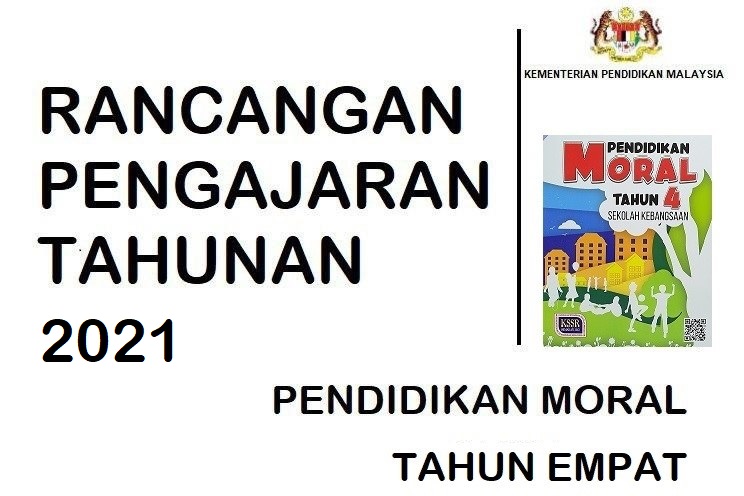 KSSR PENDIDIKAN MORAL TAHUN 4KSSR PENDIDIKAN MORAL TAHUN 4KSSR PENDIDIKAN MORAL TAHUN 4KSSR PENDIDIKAN MORAL TAHUN 4KSSR PENDIDIKAN MORAL TAHUN 4KSSR PENDIDIKAN MORAL TAHUN 4KSSR PENDIDIKAN MORAL TAHUN 4KSSR PENDIDIKAN MORAL TAHUN 4KSSR PENDIDIKAN MORAL TAHUN 4KSSR PENDIDIKAN MORAL TAHUN 4KSSR PENDIDIKAN MORAL TAHUN 4KSSR PENDIDIKAN MORAL TAHUN 4KSSR PENDIDIKAN MORAL TAHUN 4#MEMERLUKAN RPH LENGKAP UNTUK SETAHUN?Sila order melalui website:- https://rphsekolahrendah.com    ATAU WHATSAPP : 017 4991 336FREE RPT & DSKP :  https://telegram.me/RPTDSKPSekolahRendahMINGGU: 1-3 TEMA: SAYA DAN JIRAN TEMA: SAYA DAN JIRANUNIT 1: KEPERCAYAAN KEPADA TUHANUNIT 1: KEPERCAYAAN KEPADA TUHANUNIT 1: KEPERCAYAAN KEPADA TUHANSTANDARD KANDUNGANSTANDARD PEMBELAJARANSTANDARD PRESTASISTANDARD PRESTASISTANDARD PRESTASICATATANSTANDARD KANDUNGANSTANDARD PEMBELAJARANTAHAPPENGUASAANTAHAPPENGUASAANTAFSIRANCATATAN1.0Amalan Ajaran Agama atau Kepercayaan Mengeratkan Hubungan Sesama JiraMurid boleh:1.1 Memberikan contoh amalan agama atau kepercayaan yang dianuti oleh jiran.11Menyatakan amalan agama atau kepercayaan yang dianuti oleh jiran.Nilai:Kepercayaan kepada TuhanCadangan aktiviti:Murid membuat senarai semak atau temu bual tentang amalan agama atau kepercayaan keluarga jiran.Murid mencari maklumat dari pelbagai sumber tentang amalan ajaran agama atau kepercayaan jiran.Murid melaksanakan aktiviti Chain Link berkaitan kepentingan menghormati amalan ajaran agama atau kepercayaan jiran.Murid membuat simulasi mengenai cara menghormati amalan ajaran agama atau kepercayaan jiran.1.0Amalan Ajaran Agama atau Kepercayaan Mengeratkan Hubungan Sesama JiraMurid boleh:1.1 Memberikan contoh amalan agama atau kepercayaan yang dianuti oleh jiran.22Menerangkan amalan ajaran agama atau kepercayaan yang dapat mengeratkan hubungan sesama jiran.Nilai:Kepercayaan kepada TuhanCadangan aktiviti:Murid membuat senarai semak atau temu bual tentang amalan agama atau kepercayaan keluarga jiran.Murid mencari maklumat dari pelbagai sumber tentang amalan ajaran agama atau kepercayaan jiran.Murid melaksanakan aktiviti Chain Link berkaitan kepentingan menghormati amalan ajaran agama atau kepercayaan jiran.Murid membuat simulasi mengenai cara menghormati amalan ajaran agama atau kepercayaan jiran.1.2 Memerihalkan amalan ajaran agama atau kepercayaan yang dapat mengeratkan hubungansesama jiran.Nilai:Kepercayaan kepada TuhanCadangan aktiviti:Murid membuat senarai semak atau temu bual tentang amalan agama atau kepercayaan keluarga jiran.Murid mencari maklumat dari pelbagai sumber tentang amalan ajaran agama atau kepercayaan jiran.Murid melaksanakan aktiviti Chain Link berkaitan kepentingan menghormati amalan ajaran agama atau kepercayaan jiran.Murid membuat simulasi mengenai cara menghormati amalan ajaran agama atau kepercayaan jiran.1.2 Memerihalkan amalan ajaran agama atau kepercayaan yang dapat mengeratkan hubungansesama jiran.33Menghubungkait sikap menghormati amalan ajaran agama atau kepercayaan jiran dengan kepentingannya.Nilai:Kepercayaan kepada TuhanCadangan aktiviti:Murid membuat senarai semak atau temu bual tentang amalan agama atau kepercayaan keluarga jiran.Murid mencari maklumat dari pelbagai sumber tentang amalan ajaran agama atau kepercayaan jiran.Murid melaksanakan aktiviti Chain Link berkaitan kepentingan menghormati amalan ajaran agama atau kepercayaan jiran.Murid membuat simulasi mengenai cara menghormati amalan ajaran agama atau kepercayaan jiran.1.3 Menghuraikan kepentingan menghormati amalan ajaran agama atau kepercayaan jiran.44Mengenal pasti dan mempamerkan perasaan berkaitan dengan amalan ajaran agama atau kepercayaan jiran.Nilai:Kepercayaan kepada TuhanCadangan aktiviti:Murid membuat senarai semak atau temu bual tentang amalan agama atau kepercayaan keluarga jiran.Murid mencari maklumat dari pelbagai sumber tentang amalan ajaran agama atau kepercayaan jiran.Murid melaksanakan aktiviti Chain Link berkaitan kepentingan menghormati amalan ajaran agama atau kepercayaan jiran.Murid membuat simulasi mengenai cara menghormati amalan ajaran agama atau kepercayaan jiran.M2 – P.SIVIKJANUARITEMA:KASIH SAYANG1.4 Mengekspresikan perasaan berkaitan dengan amalan ajaran agama atau kepercayaan jiran.55Menghayati dan melaksanakan sikap menghormati amalan ajaran agama atau kepercayaan jiran dalam kehidupan harian.Nilai:Kepercayaan kepada TuhanCadangan aktiviti:Murid membuat senarai semak atau temu bual tentang amalan agama atau kepercayaan keluarga jiran.Murid mencari maklumat dari pelbagai sumber tentang amalan ajaran agama atau kepercayaan jiran.Murid melaksanakan aktiviti Chain Link berkaitan kepentingan menghormati amalan ajaran agama atau kepercayaan jiran.Murid membuat simulasi mengenai cara menghormati amalan ajaran agama atau kepercayaan jiran.M2 – P.SIVIKJANUARITEMA:KASIH SAYANG1.4 Mengekspresikan perasaan berkaitan dengan amalan ajaran agama atau kepercayaan jiran.Nilai:Kepercayaan kepada TuhanCadangan aktiviti:Murid membuat senarai semak atau temu bual tentang amalan agama atau kepercayaan keluarga jiran.Murid mencari maklumat dari pelbagai sumber tentang amalan ajaran agama atau kepercayaan jiran.Murid melaksanakan aktiviti Chain Link berkaitan kepentingan menghormati amalan ajaran agama atau kepercayaan jiran.Murid membuat simulasi mengenai cara menghormati amalan ajaran agama atau kepercayaan jiran.1.5 Mengamalkan sikap menghormati amalan ajaran agama atau kepercayaan jiran.66Menghayati dan mengamalkan sikap menghormati amalan ajaran agama atau kepercayaan jiran secara tekal serta boleh dicontohi.Nilai:Kepercayaan kepada TuhanCadangan aktiviti:Murid membuat senarai semak atau temu bual tentang amalan agama atau kepercayaan keluarga jiran.Murid mencari maklumat dari pelbagai sumber tentang amalan ajaran agama atau kepercayaan jiran.Murid melaksanakan aktiviti Chain Link berkaitan kepentingan menghormati amalan ajaran agama atau kepercayaan jiran.Murid membuat simulasi mengenai cara menghormati amalan ajaran agama atau kepercayaan jiran.MINGGU: 4-6 TEMA: SAYA DAN JIRAN TEMA: SAYA DAN JIRAN TEMA: SAYA DAN JIRAN UNIT 2: KEPERCAYAAN KEPADA TUHAN UNIT 2: KEPERCAYAAN KEPADA TUHANSTANDARD KANDUNGANSTANDARD PEMBELAJARANSTANDARD PRESTASISTANDARD PRESTASISTANDARD PRESTASICATATANSTANDARD KANDUNGANSTANDARD PEMBELAJARANTAHAPPENGUASAANTAFSIRANTAFSIRANCATATAN2.0Prihatin Terhadap Keperluan dan Kebajikan JiranM6 – P.SIVIKFEBRUARITEMA:HORMAT MENGHORMATIMurid boleh:Memberikan contoh prihatin terhadap keperluan dan kebajikan jiran.Menjelaskan cara bersikap prihatin terhadap keperluan dan kebajikan jiran.Menghuraikan kepentingan bersikap prihatin terhadap keperluan dan kebajikan jiran.Mengekspresikan perasaan berkaitan dengan bersikap prihatin terhadap keperluan dan kebajikan jiran.Mengamalkan sikap prihatin terhadap keperluan dan kebajikan jiran.1Menyatakan contoh prihatin terhadap keperluan dan kebajikan jiran.Menyatakan contoh prihatin terhadap keperluan dan kebajikan jiran.Nilai:Baik hatiCadangan aktiviti:Murid membina peta minda berkaitan contoh prihatin terhadap keperluan dan kebajikan jiran.Murid menjalankan aktiviti gallery walk berkaitan dengan cara bersikap prihatin terhadap keperluan dan kebajikan jiran.Murid menjalankan aktiviti sumbang saran mengenai kepentingan bersikap prihatin terhadap jiran.Murid membuat pembentangan di dalam kelas tentang keperluan dan kebajikan jiran di kawasan kejiranan setelah membuat tinjauan.2.0Prihatin Terhadap Keperluan dan Kebajikan JiranM6 – P.SIVIKFEBRUARITEMA:HORMAT MENGHORMATIMurid boleh:Memberikan contoh prihatin terhadap keperluan dan kebajikan jiran.Menjelaskan cara bersikap prihatin terhadap keperluan dan kebajikan jiran.Menghuraikan kepentingan bersikap prihatin terhadap keperluan dan kebajikan jiran.Mengekspresikan perasaan berkaitan dengan bersikap prihatin terhadap keperluan dan kebajikan jiran.Mengamalkan sikap prihatin terhadap keperluan dan kebajikan jiran.2Menerangkan cara bersikap prihatin terhadap keperluan dan kebajikan jiran.Menerangkan cara bersikap prihatin terhadap keperluan dan kebajikan jiran.Nilai:Baik hatiCadangan aktiviti:Murid membina peta minda berkaitan contoh prihatin terhadap keperluan dan kebajikan jiran.Murid menjalankan aktiviti gallery walk berkaitan dengan cara bersikap prihatin terhadap keperluan dan kebajikan jiran.Murid menjalankan aktiviti sumbang saran mengenai kepentingan bersikap prihatin terhadap jiran.Murid membuat pembentangan di dalam kelas tentang keperluan dan kebajikan jiran di kawasan kejiranan setelah membuat tinjauan.2.0Prihatin Terhadap Keperluan dan Kebajikan JiranM6 – P.SIVIKFEBRUARITEMA:HORMAT MENGHORMATIMurid boleh:Memberikan contoh prihatin terhadap keperluan dan kebajikan jiran.Menjelaskan cara bersikap prihatin terhadap keperluan dan kebajikan jiran.Menghuraikan kepentingan bersikap prihatin terhadap keperluan dan kebajikan jiran.Mengekspresikan perasaan berkaitan dengan bersikap prihatin terhadap keperluan dan kebajikan jiran.Mengamalkan sikap prihatin terhadap keperluan dan kebajikan jiran.3Menghubungkait sikap prihatin terhadap keperluan dan kebajikan jiran dengan kepentingannya.Menghubungkait sikap prihatin terhadap keperluan dan kebajikan jiran dengan kepentingannya.Nilai:Baik hatiCadangan aktiviti:Murid membina peta minda berkaitan contoh prihatin terhadap keperluan dan kebajikan jiran.Murid menjalankan aktiviti gallery walk berkaitan dengan cara bersikap prihatin terhadap keperluan dan kebajikan jiran.Murid menjalankan aktiviti sumbang saran mengenai kepentingan bersikap prihatin terhadap jiran.Murid membuat pembentangan di dalam kelas tentang keperluan dan kebajikan jiran di kawasan kejiranan setelah membuat tinjauan.2.0Prihatin Terhadap Keperluan dan Kebajikan JiranM6 – P.SIVIKFEBRUARITEMA:HORMAT MENGHORMATIMurid boleh:Memberikan contoh prihatin terhadap keperluan dan kebajikan jiran.Menjelaskan cara bersikap prihatin terhadap keperluan dan kebajikan jiran.Menghuraikan kepentingan bersikap prihatin terhadap keperluan dan kebajikan jiran.Mengekspresikan perasaan berkaitan dengan bersikap prihatin terhadap keperluan dan kebajikan jiran.Mengamalkan sikap prihatin terhadap keperluan dan kebajikan jiran.4Mengenal pasti dan mempamerkan perasaan berkaitan dengan bersikap prihatin terhadap keperluan dan kebajikan jiran.Mengenal pasti dan mempamerkan perasaan berkaitan dengan bersikap prihatin terhadap keperluan dan kebajikan jiran.Nilai:Baik hatiCadangan aktiviti:Murid membina peta minda berkaitan contoh prihatin terhadap keperluan dan kebajikan jiran.Murid menjalankan aktiviti gallery walk berkaitan dengan cara bersikap prihatin terhadap keperluan dan kebajikan jiran.Murid menjalankan aktiviti sumbang saran mengenai kepentingan bersikap prihatin terhadap jiran.Murid membuat pembentangan di dalam kelas tentang keperluan dan kebajikan jiran di kawasan kejiranan setelah membuat tinjauan.2.0Prihatin Terhadap Keperluan dan Kebajikan JiranM6 – P.SIVIKFEBRUARITEMA:HORMAT MENGHORMATIMurid boleh:Memberikan contoh prihatin terhadap keperluan dan kebajikan jiran.Menjelaskan cara bersikap prihatin terhadap keperluan dan kebajikan jiran.Menghuraikan kepentingan bersikap prihatin terhadap keperluan dan kebajikan jiran.Mengekspresikan perasaan berkaitan dengan bersikap prihatin terhadap keperluan dan kebajikan jiran.Mengamalkan sikap prihatin terhadap keperluan dan kebajikan jiran.5Menghayati dan melaksanakan sikap prihatin terhadap keperluan dan kebajikan jiran dalam kehidupan harian.Menghayati dan melaksanakan sikap prihatin terhadap keperluan dan kebajikan jiran dalam kehidupan harian.Nilai:Baik hatiCadangan aktiviti:Murid membina peta minda berkaitan contoh prihatin terhadap keperluan dan kebajikan jiran.Murid menjalankan aktiviti gallery walk berkaitan dengan cara bersikap prihatin terhadap keperluan dan kebajikan jiran.Murid menjalankan aktiviti sumbang saran mengenai kepentingan bersikap prihatin terhadap jiran.Murid membuat pembentangan di dalam kelas tentang keperluan dan kebajikan jiran di kawasan kejiranan setelah membuat tinjauan.2.0Prihatin Terhadap Keperluan dan Kebajikan JiranM6 – P.SIVIKFEBRUARITEMA:HORMAT MENGHORMATIMurid boleh:Memberikan contoh prihatin terhadap keperluan dan kebajikan jiran.Menjelaskan cara bersikap prihatin terhadap keperluan dan kebajikan jiran.Menghuraikan kepentingan bersikap prihatin terhadap keperluan dan kebajikan jiran.Mengekspresikan perasaan berkaitan dengan bersikap prihatin terhadap keperluan dan kebajikan jiran.Mengamalkan sikap prihatin terhadap keperluan dan kebajikan jiran.6Menghayati dan mengamalkan sikap prihatin terhadap keperluan dan kebajikan jiran secara tekal serta boleh dicontohi.Menghayati dan mengamalkan sikap prihatin terhadap keperluan dan kebajikan jiran secara tekal serta boleh dicontohi.Nilai:Baik hatiCadangan aktiviti:Murid membina peta minda berkaitan contoh prihatin terhadap keperluan dan kebajikan jiran.Murid menjalankan aktiviti gallery walk berkaitan dengan cara bersikap prihatin terhadap keperluan dan kebajikan jiran.Murid menjalankan aktiviti sumbang saran mengenai kepentingan bersikap prihatin terhadap jiran.Murid membuat pembentangan di dalam kelas tentang keperluan dan kebajikan jiran di kawasan kejiranan setelah membuat tinjauan.MINGGU: 7-9 TEMA: SAYA DAN JIRAN TEMA: SAYA DAN JIRAN UNIT 3: BERTANGGUNGJAWAB UNIT 3: BERTANGGUNGJAWAB UNIT 3: BERTANGGUNGJAWABSTANDARD KANDUNGANSTANDARD PEMBELAJARANSTANDARD PRESTASISTANDARD PRESTASISTANDARD PRESTASICATATANSTANDARD KANDUNGANSTANDARD PEMBELAJARANTAHAP PENGUASAANTAHAP PENGUASAANTAFSIRANCATATAN3.0Tanggungjawab Terhadap JiranMurid boleh:Memberikan contoh situasi bertanggungjawab terhadap jiran.Menghuraikan cara menjalankan tanggungjawab terhadap jiran.Mengkaji kepentingan melaksanakan tanggungjawab terhadap jiran.Mengekspresikan perasaan berkaitan dengan sikap bertanggungjawab terhadap jiran.Mengamalkan sikap bertanggungjawab terhadap jiran.11Menyatakan contoh situasi bertanggungjawab terhadap jiran.Nilai:BertanggungjawabCadangan aktiviti:Murid melengkapkan peta minda berkaitan contoh situasi bertanggungjawab terhadap jiran.Murid menjalankan aktiviti main peranan berkaitan cara menjalankan tanggungjawab terhadap jiran.Murid menghasilkan mobail tentang kepentingan melaksanakan tanggungjawab terhadap jiran.Murid melakonkan situasi bertanggungjawab terhadap jiran.3.0Tanggungjawab Terhadap JiranMurid boleh:Memberikan contoh situasi bertanggungjawab terhadap jiran.Menghuraikan cara menjalankan tanggungjawab terhadap jiran.Mengkaji kepentingan melaksanakan tanggungjawab terhadap jiran.Mengekspresikan perasaan berkaitan dengan sikap bertanggungjawab terhadap jiran.Mengamalkan sikap bertanggungjawab terhadap jiran.22Menerangkan cara menjalankan tanggungjawab terhadap jiran.Nilai:BertanggungjawabCadangan aktiviti:Murid melengkapkan peta minda berkaitan contoh situasi bertanggungjawab terhadap jiran.Murid menjalankan aktiviti main peranan berkaitan cara menjalankan tanggungjawab terhadap jiran.Murid menghasilkan mobail tentang kepentingan melaksanakan tanggungjawab terhadap jiran.Murid melakonkan situasi bertanggungjawab terhadap jiran.3.0Tanggungjawab Terhadap JiranMurid boleh:Memberikan contoh situasi bertanggungjawab terhadap jiran.Menghuraikan cara menjalankan tanggungjawab terhadap jiran.Mengkaji kepentingan melaksanakan tanggungjawab terhadap jiran.Mengekspresikan perasaan berkaitan dengan sikap bertanggungjawab terhadap jiran.Mengamalkan sikap bertanggungjawab terhadap jiran.33Menghubungkait tanggungjawab terhadap jiran dengan kepentingannya.Nilai:BertanggungjawabCadangan aktiviti:Murid melengkapkan peta minda berkaitan contoh situasi bertanggungjawab terhadap jiran.Murid menjalankan aktiviti main peranan berkaitan cara menjalankan tanggungjawab terhadap jiran.Murid menghasilkan mobail tentang kepentingan melaksanakan tanggungjawab terhadap jiran.Murid melakonkan situasi bertanggungjawab terhadap jiran.3.0Tanggungjawab Terhadap JiranMurid boleh:Memberikan contoh situasi bertanggungjawab terhadap jiran.Menghuraikan cara menjalankan tanggungjawab terhadap jiran.Mengkaji kepentingan melaksanakan tanggungjawab terhadap jiran.Mengekspresikan perasaan berkaitan dengan sikap bertanggungjawab terhadap jiran.Mengamalkan sikap bertanggungjawab terhadap jiran.44Mengenal pasti dan mempamerkan perasaan berkaitan dengan sikap bertanggungjawab terhadap jiran.Nilai:BertanggungjawabCadangan aktiviti:Murid melengkapkan peta minda berkaitan contoh situasi bertanggungjawab terhadap jiran.Murid menjalankan aktiviti main peranan berkaitan cara menjalankan tanggungjawab terhadap jiran.Murid menghasilkan mobail tentang kepentingan melaksanakan tanggungjawab terhadap jiran.Murid melakonkan situasi bertanggungjawab terhadap jiran.3.0Tanggungjawab Terhadap JiranMurid boleh:Memberikan contoh situasi bertanggungjawab terhadap jiran.Menghuraikan cara menjalankan tanggungjawab terhadap jiran.Mengkaji kepentingan melaksanakan tanggungjawab terhadap jiran.Mengekspresikan perasaan berkaitan dengan sikap bertanggungjawab terhadap jiran.Mengamalkan sikap bertanggungjawab terhadap jiran.55Menghayati dan melaksanakan sikap bertanggungjawab terhadap jiran dalam kehidupan harian.Nilai:BertanggungjawabCadangan aktiviti:Murid melengkapkan peta minda berkaitan contoh situasi bertanggungjawab terhadap jiran.Murid menjalankan aktiviti main peranan berkaitan cara menjalankan tanggungjawab terhadap jiran.Murid menghasilkan mobail tentang kepentingan melaksanakan tanggungjawab terhadap jiran.Murid melakonkan situasi bertanggungjawab terhadap jiran.3.0Tanggungjawab Terhadap JiranMurid boleh:Memberikan contoh situasi bertanggungjawab terhadap jiran.Menghuraikan cara menjalankan tanggungjawab terhadap jiran.Mengkaji kepentingan melaksanakan tanggungjawab terhadap jiran.Mengekspresikan perasaan berkaitan dengan sikap bertanggungjawab terhadap jiran.Mengamalkan sikap bertanggungjawab terhadap jiran.66Menghayati dan mengamalkan sikap bertanggungjawab terhadap jiran secara tekal serta boleh dicontohi.Nilai:BertanggungjawabCadangan aktiviti:Murid melengkapkan peta minda berkaitan contoh situasi bertanggungjawab terhadap jiran.Murid menjalankan aktiviti main peranan berkaitan cara menjalankan tanggungjawab terhadap jiran.Murid menghasilkan mobail tentang kepentingan melaksanakan tanggungjawab terhadap jiran.Murid melakonkan situasi bertanggungjawab terhadap jiran.MINGGU: 10-12 TEMA: SAYA DAN JIRAN TEMA: SAYA DAN JIRAN TEMA: SAYA DAN JIRAN UNIT 4: BERTERIMA KASIH UNIT 4: BERTERIMA KASIHSTANDARD KANDUNGANSTANDARD PEMBELAJARANSTANDARD PRESTASISTANDARD PRESTASISTANDARD PRESTASICATATANSTANDARD KANDUNGANSTANDARD PEMBELAJARANTAHAP PENGUASAANTAFSIRANTAFSIRANCATATAN4.0Berterima Kasih Terhadap JiranM10 – P.SIVIKMACTEMA:BERTANGGUNG-JAWABMurid boleh:Menyenaraikan cara berterima kasih terhadap jiran.Menjelaskan kepentingan sikap berterima kasih terhadap jiran.Meramalkan kesan pengabaian sikap berterima kasih terhadap jiran.Mengekspresikan perasaan berkaitan dengan sikap berterima kasih terhadap jiran.Mengamalkan sikap berterima kasih terhadap jiran.1Menyatakan cara berterima kasih terhadap jiran.Menyatakan cara berterima kasih terhadap jiran.Nilai:Berterima kasihCadangan aktiviti:Murid menonton tayangan video dan membuat refleksi mengenai cara berterima kasih terhadap jiran.Murid menulis esei pendek berkaitan kepentingan berterima kasih terhadap jiran.Murid membuat laporan ringkas berkaitan dengan kajian masa depan tentang kesan mengabaikan budaya berterima kasih terhadap jiran.Murid menyediakan salad buah-buahan atau gubahan bunga untuk diberikan kepada jiran sebagai tanda berterima kasih.4.0Berterima Kasih Terhadap JiranM10 – P.SIVIKMACTEMA:BERTANGGUNG-JAWABMurid boleh:Menyenaraikan cara berterima kasih terhadap jiran.Menjelaskan kepentingan sikap berterima kasih terhadap jiran.Meramalkan kesan pengabaian sikap berterima kasih terhadap jiran.Mengekspresikan perasaan berkaitan dengan sikap berterima kasih terhadap jiran.Mengamalkan sikap berterima kasih terhadap jiran.2Menerangkan kepentingan sikap berterima kasih terhadap jiran.Menerangkan kepentingan sikap berterima kasih terhadap jiran.Nilai:Berterima kasihCadangan aktiviti:Murid menonton tayangan video dan membuat refleksi mengenai cara berterima kasih terhadap jiran.Murid menulis esei pendek berkaitan kepentingan berterima kasih terhadap jiran.Murid membuat laporan ringkas berkaitan dengan kajian masa depan tentang kesan mengabaikan budaya berterima kasih terhadap jiran.Murid menyediakan salad buah-buahan atau gubahan bunga untuk diberikan kepada jiran sebagai tanda berterima kasih.4.0Berterima Kasih Terhadap JiranM10 – P.SIVIKMACTEMA:BERTANGGUNG-JAWABMurid boleh:Menyenaraikan cara berterima kasih terhadap jiran.Menjelaskan kepentingan sikap berterima kasih terhadap jiran.Meramalkan kesan pengabaian sikap berterima kasih terhadap jiran.Mengekspresikan perasaan berkaitan dengan sikap berterima kasih terhadap jiran.Mengamalkan sikap berterima kasih terhadap jiran.3Menghubungkait pengabaian sikap berterima kasih terhadap jiran dengan kesannya.Menghubungkait pengabaian sikap berterima kasih terhadap jiran dengan kesannya.Nilai:Berterima kasihCadangan aktiviti:Murid menonton tayangan video dan membuat refleksi mengenai cara berterima kasih terhadap jiran.Murid menulis esei pendek berkaitan kepentingan berterima kasih terhadap jiran.Murid membuat laporan ringkas berkaitan dengan kajian masa depan tentang kesan mengabaikan budaya berterima kasih terhadap jiran.Murid menyediakan salad buah-buahan atau gubahan bunga untuk diberikan kepada jiran sebagai tanda berterima kasih.4.0Berterima Kasih Terhadap JiranM10 – P.SIVIKMACTEMA:BERTANGGUNG-JAWABMurid boleh:Menyenaraikan cara berterima kasih terhadap jiran.Menjelaskan kepentingan sikap berterima kasih terhadap jiran.Meramalkan kesan pengabaian sikap berterima kasih terhadap jiran.Mengekspresikan perasaan berkaitan dengan sikap berterima kasih terhadap jiran.Mengamalkan sikap berterima kasih terhadap jiran.4Mengenal pasti dan mempamerkan perasaan berkaitan dengan sikap berterima kasih terhadap jiran.Mengenal pasti dan mempamerkan perasaan berkaitan dengan sikap berterima kasih terhadap jiran.Nilai:Berterima kasihCadangan aktiviti:Murid menonton tayangan video dan membuat refleksi mengenai cara berterima kasih terhadap jiran.Murid menulis esei pendek berkaitan kepentingan berterima kasih terhadap jiran.Murid membuat laporan ringkas berkaitan dengan kajian masa depan tentang kesan mengabaikan budaya berterima kasih terhadap jiran.Murid menyediakan salad buah-buahan atau gubahan bunga untuk diberikan kepada jiran sebagai tanda berterima kasih.4.0Berterima Kasih Terhadap JiranM10 – P.SIVIKMACTEMA:BERTANGGUNG-JAWABMurid boleh:Menyenaraikan cara berterima kasih terhadap jiran.Menjelaskan kepentingan sikap berterima kasih terhadap jiran.Meramalkan kesan pengabaian sikap berterima kasih terhadap jiran.Mengekspresikan perasaan berkaitan dengan sikap berterima kasih terhadap jiran.Mengamalkan sikap berterima kasih terhadap jiran.5Menghayati dan melaksanakan sikap berterima kasih terhadap jiran dalam kehidupan harian.Menghayati dan melaksanakan sikap berterima kasih terhadap jiran dalam kehidupan harian.Nilai:Berterima kasihCadangan aktiviti:Murid menonton tayangan video dan membuat refleksi mengenai cara berterima kasih terhadap jiran.Murid menulis esei pendek berkaitan kepentingan berterima kasih terhadap jiran.Murid membuat laporan ringkas berkaitan dengan kajian masa depan tentang kesan mengabaikan budaya berterima kasih terhadap jiran.Murid menyediakan salad buah-buahan atau gubahan bunga untuk diberikan kepada jiran sebagai tanda berterima kasih.4.0Berterima Kasih Terhadap JiranM10 – P.SIVIKMACTEMA:BERTANGGUNG-JAWABMurid boleh:Menyenaraikan cara berterima kasih terhadap jiran.Menjelaskan kepentingan sikap berterima kasih terhadap jiran.Meramalkan kesan pengabaian sikap berterima kasih terhadap jiran.Mengekspresikan perasaan berkaitan dengan sikap berterima kasih terhadap jiran.Mengamalkan sikap berterima kasih terhadap jiran.6Menghayati dan mengamalkan sikap berterima kasih terhadap jiran secara tekal serta boleh dicontohi.Menghayati dan mengamalkan sikap berterima kasih terhadap jiran secara tekal serta boleh dicontohi.Nilai:Berterima kasihCadangan aktiviti:Murid menonton tayangan video dan membuat refleksi mengenai cara berterima kasih terhadap jiran.Murid menulis esei pendek berkaitan kepentingan berterima kasih terhadap jiran.Murid membuat laporan ringkas berkaitan dengan kajian masa depan tentang kesan mengabaikan budaya berterima kasih terhadap jiran.Murid menyediakan salad buah-buahan atau gubahan bunga untuk diberikan kepada jiran sebagai tanda berterima kasih.MINGGU: 13-14 TEMA: SAYA DAN JIRAN TEMA: SAYA DAN JIRAN TEMA: SAYA DAN JIRAN UNIT 5: HEMAH TINGGI UNIT 5: HEMAH TINGGISTANDARD KANDUNGANSTANDARD PEMBELAJARANSTANDARD PRESTASISTANDARD PRESTASISTANDARD PRESTASICATATANSTANDARD KANDUNGANSTANDARD PEMBELAJARANTAHAPPENGUASAANTAFSIRANTAFSIRANCATATAN5.0Beradab Sopan dan Berbudi Pekerti Mulia Terhadap JiranM14 – P.SIVIKAPRILTEMA:KEGEMBIRAANMurid boleh:Memberikan contoh amalan beradab sopan dan berbudi pekerti mulia terhadap jiran.Menjelaskan cara beradab sopan dan berbudi pekerti mulia terhadap jiran.Menaakul kepentingan beradab sopan dan berbudi pekerti mulia terhadap jiran.Mengekspresikan perasaan berkaitan dengan amalan beradab sopan dan berbudi pekerti mulia terhadap jiran.Mengamalkan perlakuan beradab sopan dan berbudi pekerti mulia terhadap jiran.1Menyatakan contoh perlakuan beradab sopan dan berbudi pekerti mulia terhadap jiran.Menyatakan contoh perlakuan beradab sopan dan berbudi pekerti mulia terhadap jiran.Nilai:Hemah tinggiCadangan aktiviti:Murid menjalankan aktiviti sumbang saran berkaitan perlakuan beradab sopan dan berbudi pekerti mulia terhadap jiran.Murid mengolah lagu mengenai cara beradab sopan dan berbudi pekerti mulia terhadap jiran.Murid menyertai pertandingan kuiz secara berkumpulan tentang amalan beradab sopan dan berbudi pekerti mulia terhadap jiran.Murid mengekspresikan perasaan dalam lakonan sketsa berdasarkan situasi mengenai beradab sopan dan berbudi pekerti mulia terhadap jiran.5.0Beradab Sopan dan Berbudi Pekerti Mulia Terhadap JiranM14 – P.SIVIKAPRILTEMA:KEGEMBIRAANMurid boleh:Memberikan contoh amalan beradab sopan dan berbudi pekerti mulia terhadap jiran.Menjelaskan cara beradab sopan dan berbudi pekerti mulia terhadap jiran.Menaakul kepentingan beradab sopan dan berbudi pekerti mulia terhadap jiran.Mengekspresikan perasaan berkaitan dengan amalan beradab sopan dan berbudi pekerti mulia terhadap jiran.Mengamalkan perlakuan beradab sopan dan berbudi pekerti mulia terhadap jiran.2Menerangkan cara beradab sopan dan berbudi pekerti mulia terhadap jiran.Menerangkan cara beradab sopan dan berbudi pekerti mulia terhadap jiran.Nilai:Hemah tinggiCadangan aktiviti:Murid menjalankan aktiviti sumbang saran berkaitan perlakuan beradab sopan dan berbudi pekerti mulia terhadap jiran.Murid mengolah lagu mengenai cara beradab sopan dan berbudi pekerti mulia terhadap jiran.Murid menyertai pertandingan kuiz secara berkumpulan tentang amalan beradab sopan dan berbudi pekerti mulia terhadap jiran.Murid mengekspresikan perasaan dalam lakonan sketsa berdasarkan situasi mengenai beradab sopan dan berbudi pekerti mulia terhadap jiran.5.0Beradab Sopan dan Berbudi Pekerti Mulia Terhadap JiranM14 – P.SIVIKAPRILTEMA:KEGEMBIRAANMurid boleh:Memberikan contoh amalan beradab sopan dan berbudi pekerti mulia terhadap jiran.Menjelaskan cara beradab sopan dan berbudi pekerti mulia terhadap jiran.Menaakul kepentingan beradab sopan dan berbudi pekerti mulia terhadap jiran.Mengekspresikan perasaan berkaitan dengan amalan beradab sopan dan berbudi pekerti mulia terhadap jiran.Mengamalkan perlakuan beradab sopan dan berbudi pekerti mulia terhadap jiran.3Menghubungkait amalan beradab sopan dan berbudi pekerti mulia terhadap jiran dengan kepentingannya.Menghubungkait amalan beradab sopan dan berbudi pekerti mulia terhadap jiran dengan kepentingannya.Nilai:Hemah tinggiCadangan aktiviti:Murid menjalankan aktiviti sumbang saran berkaitan perlakuan beradab sopan dan berbudi pekerti mulia terhadap jiran.Murid mengolah lagu mengenai cara beradab sopan dan berbudi pekerti mulia terhadap jiran.Murid menyertai pertandingan kuiz secara berkumpulan tentang amalan beradab sopan dan berbudi pekerti mulia terhadap jiran.Murid mengekspresikan perasaan dalam lakonan sketsa berdasarkan situasi mengenai beradab sopan dan berbudi pekerti mulia terhadap jiran.5.0Beradab Sopan dan Berbudi Pekerti Mulia Terhadap JiranM14 – P.SIVIKAPRILTEMA:KEGEMBIRAANMurid boleh:Memberikan contoh amalan beradab sopan dan berbudi pekerti mulia terhadap jiran.Menjelaskan cara beradab sopan dan berbudi pekerti mulia terhadap jiran.Menaakul kepentingan beradab sopan dan berbudi pekerti mulia terhadap jiran.Mengekspresikan perasaan berkaitan dengan amalan beradab sopan dan berbudi pekerti mulia terhadap jiran.Mengamalkan perlakuan beradab sopan dan berbudi pekerti mulia terhadap jiran.4Mengenal pasti dan mempamerkan perasaan berkaitan dengan amalan beradab sopan dan berbudi pekerti mulia terhadap jiran.Mengenal pasti dan mempamerkan perasaan berkaitan dengan amalan beradab sopan dan berbudi pekerti mulia terhadap jiran.Nilai:Hemah tinggiCadangan aktiviti:Murid menjalankan aktiviti sumbang saran berkaitan perlakuan beradab sopan dan berbudi pekerti mulia terhadap jiran.Murid mengolah lagu mengenai cara beradab sopan dan berbudi pekerti mulia terhadap jiran.Murid menyertai pertandingan kuiz secara berkumpulan tentang amalan beradab sopan dan berbudi pekerti mulia terhadap jiran.Murid mengekspresikan perasaan dalam lakonan sketsa berdasarkan situasi mengenai beradab sopan dan berbudi pekerti mulia terhadap jiran.5.0Beradab Sopan dan Berbudi Pekerti Mulia Terhadap JiranM14 – P.SIVIKAPRILTEMA:KEGEMBIRAANMurid boleh:Memberikan contoh amalan beradab sopan dan berbudi pekerti mulia terhadap jiran.Menjelaskan cara beradab sopan dan berbudi pekerti mulia terhadap jiran.Menaakul kepentingan beradab sopan dan berbudi pekerti mulia terhadap jiran.Mengekspresikan perasaan berkaitan dengan amalan beradab sopan dan berbudi pekerti mulia terhadap jiran.Mengamalkan perlakuan beradab sopan dan berbudi pekerti mulia terhadap jiran.5Menghayati dan melaksanakan sikap beradab sopan dan berbudi pekerti mulia terhadap jiran dalam kehidupan harian.Menghayati dan melaksanakan sikap beradab sopan dan berbudi pekerti mulia terhadap jiran dalam kehidupan harian.Nilai:Hemah tinggiCadangan aktiviti:Murid menjalankan aktiviti sumbang saran berkaitan perlakuan beradab sopan dan berbudi pekerti mulia terhadap jiran.Murid mengolah lagu mengenai cara beradab sopan dan berbudi pekerti mulia terhadap jiran.Murid menyertai pertandingan kuiz secara berkumpulan tentang amalan beradab sopan dan berbudi pekerti mulia terhadap jiran.Murid mengekspresikan perasaan dalam lakonan sketsa berdasarkan situasi mengenai beradab sopan dan berbudi pekerti mulia terhadap jiran.5.0Beradab Sopan dan Berbudi Pekerti Mulia Terhadap JiranM14 – P.SIVIKAPRILTEMA:KEGEMBIRAANMurid boleh:Memberikan contoh amalan beradab sopan dan berbudi pekerti mulia terhadap jiran.Menjelaskan cara beradab sopan dan berbudi pekerti mulia terhadap jiran.Menaakul kepentingan beradab sopan dan berbudi pekerti mulia terhadap jiran.Mengekspresikan perasaan berkaitan dengan amalan beradab sopan dan berbudi pekerti mulia terhadap jiran.Mengamalkan perlakuan beradab sopan dan berbudi pekerti mulia terhadap jiran.6Menghayati dan mengamalkan sikap beradab sopan dan berbudi pekerti mulia terhadap jiran secara tekal serta boleh dicontohi.Menghayati dan mengamalkan sikap beradab sopan dan berbudi pekerti mulia terhadap jiran secara tekal serta boleh dicontohi.Nilai:Hemah tinggiCadangan aktiviti:Murid menjalankan aktiviti sumbang saran berkaitan perlakuan beradab sopan dan berbudi pekerti mulia terhadap jiran.Murid mengolah lagu mengenai cara beradab sopan dan berbudi pekerti mulia terhadap jiran.Murid menyertai pertandingan kuiz secara berkumpulan tentang amalan beradab sopan dan berbudi pekerti mulia terhadap jiran.Murid mengekspresikan perasaan dalam lakonan sketsa berdasarkan situasi mengenai beradab sopan dan berbudi pekerti mulia terhadap jiran.MINGGU: 15-18 TEMA: SAYA DAN JIRAN TEMA: SAYA DAN JIRAN TEMA: SAYA DAN JIRANUNIT 6: HORMATUNIT 6: HORMATSTANDARD KANDUNGANSTANDARD PEMBELAJARANSTANDARD PRESTASISTANDARD PRESTASISTANDARD PRESTASICATATANSTANDARD KANDUNGANSTANDARD PEMBELAJARANTAHAPPENGUASAANTAFSIRANTAFSIRANCATATAN6.0Hormati JiranMurid boleh:1Menyatakan contoh perlakuan menghormati jiran.Menyatakan contoh perlakuan menghormati jiran.Nilai:HormatCadangan aktiviti:Murid menonton klip video perlakuan menghormati jiran.Murid menjalankan aktiviti Hot Seat untuk menghuraikan cara menghormati jiran.Murid menjalankan aktiviti Think-Pair-Share untuk menyenaraikan kelebihan amalan menghormati jiran.Murid mengekspresikan perasaan dalam aktiviti main peranan berkaitan menghormati jiran.6.1 Memberikan contoh perlakuan menghormati jiran.Nilai:HormatCadangan aktiviti:Murid menonton klip video perlakuan menghormati jiran.Murid menjalankan aktiviti Hot Seat untuk menghuraikan cara menghormati jiran.Murid menjalankan aktiviti Think-Pair-Share untuk menyenaraikan kelebihan amalan menghormati jiran.Murid mengekspresikan perasaan dalam aktiviti main peranan berkaitan menghormati jiran.6.1 Memberikan contoh perlakuan menghormati jiran.2Menerangkan cara menghormati jiran.Menerangkan cara menghormati jiran.Nilai:HormatCadangan aktiviti:Murid menonton klip video perlakuan menghormati jiran.Murid menjalankan aktiviti Hot Seat untuk menghuraikan cara menghormati jiran.Murid menjalankan aktiviti Think-Pair-Share untuk menyenaraikan kelebihan amalan menghormati jiran.Murid mengekspresikan perasaan dalam aktiviti main peranan berkaitan menghormati jiran.Menghuraikan cara menghormati jiran.Mengkaji kelebihan amalan menghormati jiran.Mengekspresikan perasaan berkaitan dengan sikap menghormati jiran.3Menghubungkait amalan menghormati jiran dengan kelebihannya.Menghubungkait amalan menghormati jiran dengan kelebihannya.Nilai:HormatCadangan aktiviti:Murid menonton klip video perlakuan menghormati jiran.Murid menjalankan aktiviti Hot Seat untuk menghuraikan cara menghormati jiran.Murid menjalankan aktiviti Think-Pair-Share untuk menyenaraikan kelebihan amalan menghormati jiran.Murid mengekspresikan perasaan dalam aktiviti main peranan berkaitan menghormati jiran.Menghuraikan cara menghormati jiran.Mengkaji kelebihan amalan menghormati jiran.Mengekspresikan perasaan berkaitan dengan sikap menghormati jiran.4Mengenal pasti dan mempamerkan perasaan berkaitan dengan sikap menghormati jiran.Mengenal pasti dan mempamerkan perasaan berkaitan dengan sikap menghormati jiran.Nilai:HormatCadangan aktiviti:Murid menonton klip video perlakuan menghormati jiran.Murid menjalankan aktiviti Hot Seat untuk menghuraikan cara menghormati jiran.Murid menjalankan aktiviti Think-Pair-Share untuk menyenaraikan kelebihan amalan menghormati jiran.Murid mengekspresikan perasaan dalam aktiviti main peranan berkaitan menghormati jiran.M18 – P.SIVIKMEITEMA:KASIH SAYANG6.5 Mengamalkan sikap menghormati jiran.5Menghayati dan melaksanakan sikap menghormati jiran dalam kehidupan harian.Menghayati dan melaksanakan sikap menghormati jiran dalam kehidupan harian.Nilai:HormatCadangan aktiviti:Murid menonton klip video perlakuan menghormati jiran.Murid menjalankan aktiviti Hot Seat untuk menghuraikan cara menghormati jiran.Murid menjalankan aktiviti Think-Pair-Share untuk menyenaraikan kelebihan amalan menghormati jiran.Murid mengekspresikan perasaan dalam aktiviti main peranan berkaitan menghormati jiran.6Menghayati dan mengamalkan sikap menghormati jiran secara tekal serta boleh dicontohi.Menghayati dan mengamalkan sikap menghormati jiran secara tekal serta boleh dicontohi.Nilai:HormatCadangan aktiviti:Murid menonton klip video perlakuan menghormati jiran.Murid menjalankan aktiviti Hot Seat untuk menghuraikan cara menghormati jiran.Murid menjalankan aktiviti Think-Pair-Share untuk menyenaraikan kelebihan amalan menghormati jiran.Murid mengekspresikan perasaan dalam aktiviti main peranan berkaitan menghormati jiran.MINGGU: 19-20 TEMA: SAYA DAN JIRAN TEMA: SAYA DAN JIRAN TEMA: SAYA DAN JIRANUNIT 7: KASIH SAYANGUNIT 7: KASIH SAYANGSTANDARD KANDUNGANSTANDARD PEMBELAJARANSTANDARD PRESTASISTANDARD PRESTASISTANDARD PRESTASICATATANSTANDARD KANDUNGANSTANDARD PEMBELAJARANTAHAP PENGUASAANTAFSIRANTAFSIRANCATATAN7.0Sayangi JiranM20 – P.SIVIKJUNTEMA:HORMAT MENGHORMATIMurid boleh:Memberikan contoh perlakuan menyayangi jiran.Menghuraikan cara menyayangi jiran.Merumuskan kebaikan menyayangi jiran.Mengekspresikan perasaan berkaitan dengan sikap menyayangi jiran.Mengamalkan sikap menyayangi jiran.1Menyatakan contoh perlakuan menyayangi jiran.Menyatakan contoh perlakuan menyayangi jiran.Nilai:Kasih sayangCadangan aktiviti:Murid membina peta minda berkaitan dengan perlakuan menyayangi jiran.Murid menjalankan aktiviti perbincangan meja bulat tentang cara menyayangi jiran.Murid melakukan aktiviti sumbang saran tentang kebaikan menyayangi jiran.Murid mengekspresikan perasaan dalam aktiviti pantomim tentang amalan menyayangi jiran.7.0Sayangi JiranM20 – P.SIVIKJUNTEMA:HORMAT MENGHORMATIMurid boleh:Memberikan contoh perlakuan menyayangi jiran.Menghuraikan cara menyayangi jiran.Merumuskan kebaikan menyayangi jiran.Mengekspresikan perasaan berkaitan dengan sikap menyayangi jiran.Mengamalkan sikap menyayangi jiran.2Menerangkan cara menyayangi jiran.Menerangkan cara menyayangi jiran.Nilai:Kasih sayangCadangan aktiviti:Murid membina peta minda berkaitan dengan perlakuan menyayangi jiran.Murid menjalankan aktiviti perbincangan meja bulat tentang cara menyayangi jiran.Murid melakukan aktiviti sumbang saran tentang kebaikan menyayangi jiran.Murid mengekspresikan perasaan dalam aktiviti pantomim tentang amalan menyayangi jiran.7.0Sayangi JiranM20 – P.SIVIKJUNTEMA:HORMAT MENGHORMATIMurid boleh:Memberikan contoh perlakuan menyayangi jiran.Menghuraikan cara menyayangi jiran.Merumuskan kebaikan menyayangi jiran.Mengekspresikan perasaan berkaitan dengan sikap menyayangi jiran.Mengamalkan sikap menyayangi jiran.3Menghubungkait amalan menyayangi jiran dengan kebaikannya.Menghubungkait amalan menyayangi jiran dengan kebaikannya.Nilai:Kasih sayangCadangan aktiviti:Murid membina peta minda berkaitan dengan perlakuan menyayangi jiran.Murid menjalankan aktiviti perbincangan meja bulat tentang cara menyayangi jiran.Murid melakukan aktiviti sumbang saran tentang kebaikan menyayangi jiran.Murid mengekspresikan perasaan dalam aktiviti pantomim tentang amalan menyayangi jiran.7.0Sayangi JiranM20 – P.SIVIKJUNTEMA:HORMAT MENGHORMATIMurid boleh:Memberikan contoh perlakuan menyayangi jiran.Menghuraikan cara menyayangi jiran.Merumuskan kebaikan menyayangi jiran.Mengekspresikan perasaan berkaitan dengan sikap menyayangi jiran.Mengamalkan sikap menyayangi jiran.4Mengenal pasti dan mempamerkan perasaan berkaitan dengan sikap menyayangi jiran.Mengenal pasti dan mempamerkan perasaan berkaitan dengan sikap menyayangi jiran.Nilai:Kasih sayangCadangan aktiviti:Murid membina peta minda berkaitan dengan perlakuan menyayangi jiran.Murid menjalankan aktiviti perbincangan meja bulat tentang cara menyayangi jiran.Murid melakukan aktiviti sumbang saran tentang kebaikan menyayangi jiran.Murid mengekspresikan perasaan dalam aktiviti pantomim tentang amalan menyayangi jiran.7.0Sayangi JiranM20 – P.SIVIKJUNTEMA:HORMAT MENGHORMATIMurid boleh:Memberikan contoh perlakuan menyayangi jiran.Menghuraikan cara menyayangi jiran.Merumuskan kebaikan menyayangi jiran.Mengekspresikan perasaan berkaitan dengan sikap menyayangi jiran.Mengamalkan sikap menyayangi jiran.5Menghayati dan melaksanakan sikap menyayangi jiran dalam kehidupan harian.Menghayati dan melaksanakan sikap menyayangi jiran dalam kehidupan harian.Nilai:Kasih sayangCadangan aktiviti:Murid membina peta minda berkaitan dengan perlakuan menyayangi jiran.Murid menjalankan aktiviti perbincangan meja bulat tentang cara menyayangi jiran.Murid melakukan aktiviti sumbang saran tentang kebaikan menyayangi jiran.Murid mengekspresikan perasaan dalam aktiviti pantomim tentang amalan menyayangi jiran.7.0Sayangi JiranM20 – P.SIVIKJUNTEMA:HORMAT MENGHORMATIMurid boleh:Memberikan contoh perlakuan menyayangi jiran.Menghuraikan cara menyayangi jiran.Merumuskan kebaikan menyayangi jiran.Mengekspresikan perasaan berkaitan dengan sikap menyayangi jiran.Mengamalkan sikap menyayangi jiran.6Menghayati dan mengamalkan sikap menyayangi jiran secara tekal serta boleh dicontohi.Menghayati dan mengamalkan sikap menyayangi jiran secara tekal serta boleh dicontohi.Nilai:Kasih sayangCadangan aktiviti:Murid membina peta minda berkaitan dengan perlakuan menyayangi jiran.Murid menjalankan aktiviti perbincangan meja bulat tentang cara menyayangi jiran.Murid melakukan aktiviti sumbang saran tentang kebaikan menyayangi jiran.Murid mengekspresikan perasaan dalam aktiviti pantomim tentang amalan menyayangi jiran.MINGGU: 21-23 TEMA: SAYA DAN JIRAN TEMA: SAYA DAN JIRAN TEMA: SAYA DAN JIRANUNIT 8: KEADILANUNIT 8: KEADILANSTANDARD KANDUNGANSTANDARD PEMBELAJARANSTANDARD PRESTASISTANDARD PRESTASISTANDARD PRESTASICATATANSTANDARD KANDUNGANSTANDARD PEMBELAJARANTAHAPPENGUASAANTAFSIRANTAFSIRANCATATAN8.0Tindakan Yang Adil Terhadap JiranMurid boleh:Memberikan contoh tindakan yang adil terhadap jiran.Menjelaskan kebaikan bersikap adil terhadap jiran.Menghuraikan kesan jika tidak bertindak adil terhadap jiran.Mengekspresikan perasaan berkaitan dengan tindakan yang adil terhadap jiran.Mengamalkan tindakan yang adil terhadap jiran.1Menyatakan contoh tindakan yang adil terhadap jiran.Menyatakan contoh tindakan yang adil terhadap jiran.Nilai:KeadilanCadangan aktiviti:Murid berbincang dalam kumpulan berkaitan dengan tindakan yang adil terhadap jiran.Murid membuat penanda buku bertemakan kebaikan bersikap adil terhadap jiran.Murid melakukan aktiviti Bus Stop berdasarkan kad situasi bagi menghuraikan kesan jika tidak bertindak adil terhadap jiran.Murid membuat simulasi tentang tindakan yang adil terhadap jiran.8.0Tindakan Yang Adil Terhadap JiranMurid boleh:Memberikan contoh tindakan yang adil terhadap jiran.Menjelaskan kebaikan bersikap adil terhadap jiran.Menghuraikan kesan jika tidak bertindak adil terhadap jiran.Mengekspresikan perasaan berkaitan dengan tindakan yang adil terhadap jiran.Mengamalkan tindakan yang adil terhadap jiran.2Menerangkan kebaikan bersikap adil terhadap jiran.Menerangkan kebaikan bersikap adil terhadap jiran.Nilai:KeadilanCadangan aktiviti:Murid berbincang dalam kumpulan berkaitan dengan tindakan yang adil terhadap jiran.Murid membuat penanda buku bertemakan kebaikan bersikap adil terhadap jiran.Murid melakukan aktiviti Bus Stop berdasarkan kad situasi bagi menghuraikan kesan jika tidak bertindak adil terhadap jiran.Murid membuat simulasi tentang tindakan yang adil terhadap jiran.8.0Tindakan Yang Adil Terhadap JiranMurid boleh:Memberikan contoh tindakan yang adil terhadap jiran.Menjelaskan kebaikan bersikap adil terhadap jiran.Menghuraikan kesan jika tidak bertindak adil terhadap jiran.Mengekspresikan perasaan berkaitan dengan tindakan yang adil terhadap jiran.Mengamalkan tindakan yang adil terhadap jiran.3Menghubungkait amalan tidak bertindak adil terhadap jiran dengan kesannya.Menghubungkait amalan tidak bertindak adil terhadap jiran dengan kesannya.Nilai:KeadilanCadangan aktiviti:Murid berbincang dalam kumpulan berkaitan dengan tindakan yang adil terhadap jiran.Murid membuat penanda buku bertemakan kebaikan bersikap adil terhadap jiran.Murid melakukan aktiviti Bus Stop berdasarkan kad situasi bagi menghuraikan kesan jika tidak bertindak adil terhadap jiran.Murid membuat simulasi tentang tindakan yang adil terhadap jiran.8.0Tindakan Yang Adil Terhadap JiranMurid boleh:Memberikan contoh tindakan yang adil terhadap jiran.Menjelaskan kebaikan bersikap adil terhadap jiran.Menghuraikan kesan jika tidak bertindak adil terhadap jiran.Mengekspresikan perasaan berkaitan dengan tindakan yang adil terhadap jiran.Mengamalkan tindakan yang adil terhadap jiran.4Mengenal pasti dan mempamerkan perasaan berkaitan dengan tindakan yang adil terhadap jiran.Mengenal pasti dan mempamerkan perasaan berkaitan dengan tindakan yang adil terhadap jiran.Nilai:KeadilanCadangan aktiviti:Murid berbincang dalam kumpulan berkaitan dengan tindakan yang adil terhadap jiran.Murid membuat penanda buku bertemakan kebaikan bersikap adil terhadap jiran.Murid melakukan aktiviti Bus Stop berdasarkan kad situasi bagi menghuraikan kesan jika tidak bertindak adil terhadap jiran.Murid membuat simulasi tentang tindakan yang adil terhadap jiran.8.0Tindakan Yang Adil Terhadap JiranMurid boleh:Memberikan contoh tindakan yang adil terhadap jiran.Menjelaskan kebaikan bersikap adil terhadap jiran.Menghuraikan kesan jika tidak bertindak adil terhadap jiran.Mengekspresikan perasaan berkaitan dengan tindakan yang adil terhadap jiran.Mengamalkan tindakan yang adil terhadap jiran.5Menghayati dan melaksanakan tindakan yang adil terhadap jiran dalam kehidupan harian.Menghayati dan melaksanakan tindakan yang adil terhadap jiran dalam kehidupan harian.Nilai:KeadilanCadangan aktiviti:Murid berbincang dalam kumpulan berkaitan dengan tindakan yang adil terhadap jiran.Murid membuat penanda buku bertemakan kebaikan bersikap adil terhadap jiran.Murid melakukan aktiviti Bus Stop berdasarkan kad situasi bagi menghuraikan kesan jika tidak bertindak adil terhadap jiran.Murid membuat simulasi tentang tindakan yang adil terhadap jiran.8.0Tindakan Yang Adil Terhadap JiranMurid boleh:Memberikan contoh tindakan yang adil terhadap jiran.Menjelaskan kebaikan bersikap adil terhadap jiran.Menghuraikan kesan jika tidak bertindak adil terhadap jiran.Mengekspresikan perasaan berkaitan dengan tindakan yang adil terhadap jiran.Mengamalkan tindakan yang adil terhadap jiran.6Menghayati dan mengamalkan tindakan yang adil terhadap jiran secara tekal serta boleh dicontohi.Menghayati dan mengamalkan tindakan yang adil terhadap jiran secara tekal serta boleh dicontohi.Nilai:KeadilanCadangan aktiviti:Murid berbincang dalam kumpulan berkaitan dengan tindakan yang adil terhadap jiran.Murid membuat penanda buku bertemakan kebaikan bersikap adil terhadap jiran.Murid melakukan aktiviti Bus Stop berdasarkan kad situasi bagi menghuraikan kesan jika tidak bertindak adil terhadap jiran.Murid membuat simulasi tentang tindakan yang adil terhadap jiran.MINGGU: 24-26 TEMA: SAYA DAN JIRAN TEMA: SAYA DAN JIRAN TEMA: SAYA DAN JIRANUNIT 9: KEBERANIANUNIT 9: KEBERANIANSTANDARD KANDUNGANSTANDARD PEMBELAJARANSTANDARD PRESTASISTANDARD PRESTASISTANDARD PRESTASICATATANSTANDARD KANDUNGANSTANDARD PEMBELAJARANTAHAPPENGUASAANTAFSIRANTAFSIRANCATATAN9.0Berani Terhadap Jiran Demi Kesejahteraan BersamaMurid boleh:9.1 Memberikan contoh sikap berani terhadap jiran demi kesejahteraan bersama.1Menyatakan contoh sikap berani terhadap jiran demi kesejahteraan bersama.Menyatakan contoh sikap berani terhadap jiran demi kesejahteraan bersama.Nilai:KeberanianCadangan aktiviti:Murid membuat senarai semak tentang tindakan berani terhadap jiran demi kesejahteraan bersama.Murid berkongsi pengalaman peribadi berkaitan dengan cabaran yang dihadapi ketika bertindak berani terhadap jiran demi kesejahteraan bersama.Murid menjalankan aktiviti Gallery Walk berkaitan kepentingan bersikap berani terhadap jiran demi kesejahteraan bersama.Murid melakonkan situasi yang menunjukkan sikap berani terhadap jiran demi kesejahteraan bersama.9.0Berani Terhadap Jiran Demi Kesejahteraan BersamaMurid boleh:9.1 Memberikan contoh sikap berani terhadap jiran demi kesejahteraan bersama.2Menerangkan cabaran yang dihadapi ketika bertindak berani terhadap jiran demi kesejahteraan bersama.Menerangkan cabaran yang dihadapi ketika bertindak berani terhadap jiran demi kesejahteraan bersama.Nilai:KeberanianCadangan aktiviti:Murid membuat senarai semak tentang tindakan berani terhadap jiran demi kesejahteraan bersama.Murid berkongsi pengalaman peribadi berkaitan dengan cabaran yang dihadapi ketika bertindak berani terhadap jiran demi kesejahteraan bersama.Murid menjalankan aktiviti Gallery Walk berkaitan kepentingan bersikap berani terhadap jiran demi kesejahteraan bersama.Murid melakonkan situasi yang menunjukkan sikap berani terhadap jiran demi kesejahteraan bersama.9.2 Menghuraikan cabaran yang dihadapi ketika bertindak berani terhadap jiran demi kesejahteraan bersama.3Menghubungkait sikap berani terhadap jiran demi kesejahteraan bersama dengan kepentingannya.Menghubungkait sikap berani terhadap jiran demi kesejahteraan bersama dengan kepentingannya.Nilai:KeberanianCadangan aktiviti:Murid membuat senarai semak tentang tindakan berani terhadap jiran demi kesejahteraan bersama.Murid berkongsi pengalaman peribadi berkaitan dengan cabaran yang dihadapi ketika bertindak berani terhadap jiran demi kesejahteraan bersama.Murid menjalankan aktiviti Gallery Walk berkaitan kepentingan bersikap berani terhadap jiran demi kesejahteraan bersama.Murid melakonkan situasi yang menunjukkan sikap berani terhadap jiran demi kesejahteraan bersama.9.2 Menghuraikan cabaran yang dihadapi ketika bertindak berani terhadap jiran demi kesejahteraan bersama.Nilai:KeberanianCadangan aktiviti:Murid membuat senarai semak tentang tindakan berani terhadap jiran demi kesejahteraan bersama.Murid berkongsi pengalaman peribadi berkaitan dengan cabaran yang dihadapi ketika bertindak berani terhadap jiran demi kesejahteraan bersama.Murid menjalankan aktiviti Gallery Walk berkaitan kepentingan bersikap berani terhadap jiran demi kesejahteraan bersama.Murid melakonkan situasi yang menunjukkan sikap berani terhadap jiran demi kesejahteraan bersama.9.3 Menaakul kepentingan bersikap berani terhadap jiran demi kesejahteraan bersama.4Mengenal pasti dan mempamerkan perasaan berkaitan dengan sikap berani terhadap jiran demi kesejahteraan bersama.Mengenal pasti dan mempamerkan perasaan berkaitan dengan sikap berani terhadap jiran demi kesejahteraan bersama.Nilai:KeberanianCadangan aktiviti:Murid membuat senarai semak tentang tindakan berani terhadap jiran demi kesejahteraan bersama.Murid berkongsi pengalaman peribadi berkaitan dengan cabaran yang dihadapi ketika bertindak berani terhadap jiran demi kesejahteraan bersama.Murid menjalankan aktiviti Gallery Walk berkaitan kepentingan bersikap berani terhadap jiran demi kesejahteraan bersama.Murid melakonkan situasi yang menunjukkan sikap berani terhadap jiran demi kesejahteraan bersama.M24 – P.SIVIKJULAITEMA:BERTANGGUNG-JAWAB9.4 Mengekspresikan perasaan berkaitan dengan sikap berani terhadap jiran demi kesejahteraan bersama.5Menghayati dan melaksanakan sikap berani terhadap jiran demi kesejahteraan bersama dalam kehidupan harian.Menghayati dan melaksanakan sikap berani terhadap jiran demi kesejahteraan bersama dalam kehidupan harian.Nilai:KeberanianCadangan aktiviti:Murid membuat senarai semak tentang tindakan berani terhadap jiran demi kesejahteraan bersama.Murid berkongsi pengalaman peribadi berkaitan dengan cabaran yang dihadapi ketika bertindak berani terhadap jiran demi kesejahteraan bersama.Murid menjalankan aktiviti Gallery Walk berkaitan kepentingan bersikap berani terhadap jiran demi kesejahteraan bersama.Murid melakonkan situasi yang menunjukkan sikap berani terhadap jiran demi kesejahteraan bersama.M24 – P.SIVIKJULAITEMA:BERTANGGUNG-JAWAB9.4 Mengekspresikan perasaan berkaitan dengan sikap berani terhadap jiran demi kesejahteraan bersama.Nilai:KeberanianCadangan aktiviti:Murid membuat senarai semak tentang tindakan berani terhadap jiran demi kesejahteraan bersama.Murid berkongsi pengalaman peribadi berkaitan dengan cabaran yang dihadapi ketika bertindak berani terhadap jiran demi kesejahteraan bersama.Murid menjalankan aktiviti Gallery Walk berkaitan kepentingan bersikap berani terhadap jiran demi kesejahteraan bersama.Murid melakonkan situasi yang menunjukkan sikap berani terhadap jiran demi kesejahteraan bersama.9.5 Mengamalkan sikap berani terhadap jiran demi kesejahteraan bersama.6Menghayati dan mengamalkan sikap berani terhadap jiran demi kesejahteraan bersama secara tekal serta boleh dicontohi.Menghayati dan mengamalkan sikap berani terhadap jiran demi kesejahteraan bersama secara tekal serta boleh dicontohi.Nilai:KeberanianCadangan aktiviti:Murid membuat senarai semak tentang tindakan berani terhadap jiran demi kesejahteraan bersama.Murid berkongsi pengalaman peribadi berkaitan dengan cabaran yang dihadapi ketika bertindak berani terhadap jiran demi kesejahteraan bersama.Murid menjalankan aktiviti Gallery Walk berkaitan kepentingan bersikap berani terhadap jiran demi kesejahteraan bersama.Murid melakonkan situasi yang menunjukkan sikap berani terhadap jiran demi kesejahteraan bersama.MINGGU: 27-29MINGGU: 27-29 TEMA: SAYA DAN JIRAN TEMA: SAYA DAN JIRAN TEMA: SAYA DAN JIRANUNIT 10: KEJUJURANUNIT 10: KEJUJURANSTANDARD KANDUNGANSTANDARD PEMBELAJARANSTANDARD PEMBELAJARANSTANDARD PRESTASISTANDARD PRESTASISTANDARD PRESTASICATATANSTANDARD KANDUNGANSTANDARD PEMBELAJARANSTANDARD PEMBELAJARANTAHAP PENGUASAANTAFSIRANTAFSIRANCATATAN10.01Menyatakan ciri kejujuran.Menyatakan ciri kejujuran.Nilai:KejujuranCadangan aktiviti:Murid membina peta pemikiran tentang ciri kejujuran.Murid menonton klip video dan membuat refleksi tentang situasi bersikap jujur terhadap jiran.Murid menjalankan aktiviti Gallery Walk berkaitan dengan manfaat bersikap jujur terhadap jiran.Murid menunjukkan cara bersikap jujur terhadap jiran dalam sesuatu situasi.Amalan Jujur Dalam Hidup BerjiranMurid boleh:10.1 Menyenaraikan ciri kejujuran.Murid boleh:10.1 Menyenaraikan ciri kejujuran.1Menyatakan ciri kejujuran.Menyatakan ciri kejujuran.Nilai:KejujuranCadangan aktiviti:Murid membina peta pemikiran tentang ciri kejujuran.Murid menonton klip video dan membuat refleksi tentang situasi bersikap jujur terhadap jiran.Murid menjalankan aktiviti Gallery Walk berkaitan dengan manfaat bersikap jujur terhadap jiran.Murid menunjukkan cara bersikap jujur terhadap jiran dalam sesuatu situasi.Amalan Jujur Dalam Hidup BerjiranMurid boleh:10.1 Menyenaraikan ciri kejujuran.Murid boleh:10.1 Menyenaraikan ciri kejujuran.2Menerangkan situasi bersikap jujur terhadap jiran.Menerangkan situasi bersikap jujur terhadap jiran.Nilai:KejujuranCadangan aktiviti:Murid membina peta pemikiran tentang ciri kejujuran.Murid menonton klip video dan membuat refleksi tentang situasi bersikap jujur terhadap jiran.Murid menjalankan aktiviti Gallery Walk berkaitan dengan manfaat bersikap jujur terhadap jiran.Murid menunjukkan cara bersikap jujur terhadap jiran dalam sesuatu situasi.10.2 Mengenal pasti situasi bersikap jujur terhadap jiran.10.2 Mengenal pasti situasi bersikap jujur terhadap jiran.3Menghubungkait sikap jujur terhadap jiran dengan manfaatnya.Menghubungkait sikap jujur terhadap jiran dengan manfaatnya.Nilai:KejujuranCadangan aktiviti:Murid membina peta pemikiran tentang ciri kejujuran.Murid menonton klip video dan membuat refleksi tentang situasi bersikap jujur terhadap jiran.Murid menjalankan aktiviti Gallery Walk berkaitan dengan manfaat bersikap jujur terhadap jiran.Murid menunjukkan cara bersikap jujur terhadap jiran dalam sesuatu situasi.Menghuraikan manfaat bersikap jujur terhadap jiran.Mengekspresikan perasaan berkaitan dengan sikap jujur terhadap jiran.Mengamalkan sikap jujur terhadap jiran.Menghuraikan manfaat bersikap jujur terhadap jiran.Mengekspresikan perasaan berkaitan dengan sikap jujur terhadap jiran.Mengamalkan sikap jujur terhadap jiran.Nilai:KejujuranCadangan aktiviti:Murid membina peta pemikiran tentang ciri kejujuran.Murid menonton klip video dan membuat refleksi tentang situasi bersikap jujur terhadap jiran.Murid menjalankan aktiviti Gallery Walk berkaitan dengan manfaat bersikap jujur terhadap jiran.Murid menunjukkan cara bersikap jujur terhadap jiran dalam sesuatu situasi.Menghuraikan manfaat bersikap jujur terhadap jiran.Mengekspresikan perasaan berkaitan dengan sikap jujur terhadap jiran.Mengamalkan sikap jujur terhadap jiran.Menghuraikan manfaat bersikap jujur terhadap jiran.Mengekspresikan perasaan berkaitan dengan sikap jujur terhadap jiran.Mengamalkan sikap jujur terhadap jiran.4Mengenal pasti dan mempamerkan perasaan berkaitan dengan sikap jujur terhadap jiran.Mengenal pasti dan mempamerkan perasaan berkaitan dengan sikap jujur terhadap jiran.Nilai:KejujuranCadangan aktiviti:Murid membina peta pemikiran tentang ciri kejujuran.Murid menonton klip video dan membuat refleksi tentang situasi bersikap jujur terhadap jiran.Murid menjalankan aktiviti Gallery Walk berkaitan dengan manfaat bersikap jujur terhadap jiran.Murid menunjukkan cara bersikap jujur terhadap jiran dalam sesuatu situasi.Menghuraikan manfaat bersikap jujur terhadap jiran.Mengekspresikan perasaan berkaitan dengan sikap jujur terhadap jiran.Mengamalkan sikap jujur terhadap jiran.Menghuraikan manfaat bersikap jujur terhadap jiran.Mengekspresikan perasaan berkaitan dengan sikap jujur terhadap jiran.Mengamalkan sikap jujur terhadap jiran.5Menghayati dan melaksanakan sikap jujur terhadap jiran dalam kehidupan harian.Menghayati dan melaksanakan sikap jujur terhadap jiran dalam kehidupan harian.Nilai:KejujuranCadangan aktiviti:Murid membina peta pemikiran tentang ciri kejujuran.Murid menonton klip video dan membuat refleksi tentang situasi bersikap jujur terhadap jiran.Murid menjalankan aktiviti Gallery Walk berkaitan dengan manfaat bersikap jujur terhadap jiran.Murid menunjukkan cara bersikap jujur terhadap jiran dalam sesuatu situasi.M28 – P.SIVIKOGOSTEMA:KEGEMBIRAAN6Menghayati dan mengamalkan sikap jujur terhadap jiran secara tekal serta boleh dicontohi.Menghayati dan mengamalkan sikap jujur terhadap jiran secara tekal serta boleh dicontohi.Nilai:KejujuranCadangan aktiviti:Murid membina peta pemikiran tentang ciri kejujuran.Murid menonton klip video dan membuat refleksi tentang situasi bersikap jujur terhadap jiran.Murid menjalankan aktiviti Gallery Walk berkaitan dengan manfaat bersikap jujur terhadap jiran.Murid menunjukkan cara bersikap jujur terhadap jiran dalam sesuatu situasi.MINGGU: 30-32 TEMA: SAYA DAN JIRAN TEMA: SAYA DAN JIRAN TEMA: SAYA DAN JIRANUNIT 11: KERAJINANUNIT 11: KERAJINANSTANDARD KANDUNGANSTANDARD PEMBELAJARANSTANDARD PRESTASISTANDARD PRESTASISTANDARD PRESTASICATATANSTANDARD KANDUNGANSTANDARD PEMBELAJARANTAHAP PENGUASAANTAFSIRANTAFSIRANCATATAN11.0Amalan Rajin Dalam Hidup BerjiranM32 – P.SIVIKSEPTEMBERTEMA:KASIH SAYANGMurid boleh:Memberikan contoh amalan rajin dalam hidup berjiran.Menjelaskan cara bersikap rajin dalam hidup berjiran.Mengenal pasti kepentingan amalan rajin dalam hidup berjiran.Mengekspresikan perasaan berkaitan dengan sikap rajin dalam hidup berjiran.Mengamalkan sikap rajin dalam hidup berjiran.1Menyatakan contoh amalan rajin dalam hidup berjiran.Menyatakan contoh amalan rajin dalam hidup berjiran.Nilai:KerajinanCadangan aktiviti:Murid membuat refleksi berkaitan amalan rajin dalam hidup berjiran dari cerita tauladan yang dibaca.Murid menghasilkan poster tentang cara memupuk amalan bersikap rajin dalam hidup berjiran.Murid melibatkan diri dalam aktiviti permainan ‘Roda Kerajinan’ untuk menjelaskan kepentingan bersikap rajin dalam hidup berjiran.Murid membuat dan melengkapkan senarai semak diri berkaitan pelaksanaan amalan rajin dalam hidup berjiran.11.0Amalan Rajin Dalam Hidup BerjiranM32 – P.SIVIKSEPTEMBERTEMA:KASIH SAYANGMurid boleh:Memberikan contoh amalan rajin dalam hidup berjiran.Menjelaskan cara bersikap rajin dalam hidup berjiran.Mengenal pasti kepentingan amalan rajin dalam hidup berjiran.Mengekspresikan perasaan berkaitan dengan sikap rajin dalam hidup berjiran.Mengamalkan sikap rajin dalam hidup berjiran.2Menerangkan cara bersikap rajin dalam hidup berjiran.Menerangkan cara bersikap rajin dalam hidup berjiran.Nilai:KerajinanCadangan aktiviti:Murid membuat refleksi berkaitan amalan rajin dalam hidup berjiran dari cerita tauladan yang dibaca.Murid menghasilkan poster tentang cara memupuk amalan bersikap rajin dalam hidup berjiran.Murid melibatkan diri dalam aktiviti permainan ‘Roda Kerajinan’ untuk menjelaskan kepentingan bersikap rajin dalam hidup berjiran.Murid membuat dan melengkapkan senarai semak diri berkaitan pelaksanaan amalan rajin dalam hidup berjiran.11.0Amalan Rajin Dalam Hidup BerjiranM32 – P.SIVIKSEPTEMBERTEMA:KASIH SAYANGMurid boleh:Memberikan contoh amalan rajin dalam hidup berjiran.Menjelaskan cara bersikap rajin dalam hidup berjiran.Mengenal pasti kepentingan amalan rajin dalam hidup berjiran.Mengekspresikan perasaan berkaitan dengan sikap rajin dalam hidup berjiran.Mengamalkan sikap rajin dalam hidup berjiran.3Menghubungkait amalan rajin dalam hidup berjiran dengan kepentingannya.Menghubungkait amalan rajin dalam hidup berjiran dengan kepentingannya.Nilai:KerajinanCadangan aktiviti:Murid membuat refleksi berkaitan amalan rajin dalam hidup berjiran dari cerita tauladan yang dibaca.Murid menghasilkan poster tentang cara memupuk amalan bersikap rajin dalam hidup berjiran.Murid melibatkan diri dalam aktiviti permainan ‘Roda Kerajinan’ untuk menjelaskan kepentingan bersikap rajin dalam hidup berjiran.Murid membuat dan melengkapkan senarai semak diri berkaitan pelaksanaan amalan rajin dalam hidup berjiran.11.0Amalan Rajin Dalam Hidup BerjiranM32 – P.SIVIKSEPTEMBERTEMA:KASIH SAYANGMurid boleh:Memberikan contoh amalan rajin dalam hidup berjiran.Menjelaskan cara bersikap rajin dalam hidup berjiran.Mengenal pasti kepentingan amalan rajin dalam hidup berjiran.Mengekspresikan perasaan berkaitan dengan sikap rajin dalam hidup berjiran.Mengamalkan sikap rajin dalam hidup berjiran.4Mengenal pasti dan mempamerkan perasaan berkaitan dengan sikap rajin dalam hidup berjiran.Mengenal pasti dan mempamerkan perasaan berkaitan dengan sikap rajin dalam hidup berjiran.Nilai:KerajinanCadangan aktiviti:Murid membuat refleksi berkaitan amalan rajin dalam hidup berjiran dari cerita tauladan yang dibaca.Murid menghasilkan poster tentang cara memupuk amalan bersikap rajin dalam hidup berjiran.Murid melibatkan diri dalam aktiviti permainan ‘Roda Kerajinan’ untuk menjelaskan kepentingan bersikap rajin dalam hidup berjiran.Murid membuat dan melengkapkan senarai semak diri berkaitan pelaksanaan amalan rajin dalam hidup berjiran.11.0Amalan Rajin Dalam Hidup BerjiranM32 – P.SIVIKSEPTEMBERTEMA:KASIH SAYANGMurid boleh:Memberikan contoh amalan rajin dalam hidup berjiran.Menjelaskan cara bersikap rajin dalam hidup berjiran.Mengenal pasti kepentingan amalan rajin dalam hidup berjiran.Mengekspresikan perasaan berkaitan dengan sikap rajin dalam hidup berjiran.Mengamalkan sikap rajin dalam hidup berjiran.5Menghayati dan melaksanakan sikap rajin terhadap jiran dalam kehidupan harian.Menghayati dan melaksanakan sikap rajin terhadap jiran dalam kehidupan harian.Nilai:KerajinanCadangan aktiviti:Murid membuat refleksi berkaitan amalan rajin dalam hidup berjiran dari cerita tauladan yang dibaca.Murid menghasilkan poster tentang cara memupuk amalan bersikap rajin dalam hidup berjiran.Murid melibatkan diri dalam aktiviti permainan ‘Roda Kerajinan’ untuk menjelaskan kepentingan bersikap rajin dalam hidup berjiran.Murid membuat dan melengkapkan senarai semak diri berkaitan pelaksanaan amalan rajin dalam hidup berjiran.11.0Amalan Rajin Dalam Hidup BerjiranM32 – P.SIVIKSEPTEMBERTEMA:KASIH SAYANGMurid boleh:Memberikan contoh amalan rajin dalam hidup berjiran.Menjelaskan cara bersikap rajin dalam hidup berjiran.Mengenal pasti kepentingan amalan rajin dalam hidup berjiran.Mengekspresikan perasaan berkaitan dengan sikap rajin dalam hidup berjiran.Mengamalkan sikap rajin dalam hidup berjiran.6Menghayati dan mengamalkan sikap rajin dalam hidup berjiran secara tekal serta boleh dicontohi.Menghayati dan mengamalkan sikap rajin dalam hidup berjiran secara tekal serta boleh dicontohi.Nilai:KerajinanCadangan aktiviti:Murid membuat refleksi berkaitan amalan rajin dalam hidup berjiran dari cerita tauladan yang dibaca.Murid menghasilkan poster tentang cara memupuk amalan bersikap rajin dalam hidup berjiran.Murid melibatkan diri dalam aktiviti permainan ‘Roda Kerajinan’ untuk menjelaskan kepentingan bersikap rajin dalam hidup berjiran.Murid membuat dan melengkapkan senarai semak diri berkaitan pelaksanaan amalan rajin dalam hidup berjiran.MINGGU: 33-34 TEMA: SAYA DAN JIRAN TEMA: SAYA DAN JIRAN TEMA: SAYA DAN JIRANUNIT 12: KERJASAMAUNIT 12: KERJASAMASTANDARD KANDUNGANSTANDARD PEMBELAJARANSTANDARD PRESTASISTANDARD PRESTASISTANDARD PRESTASICATATANSTANDARD KANDUNGANSTANDARD PEMBELAJARANTAHAP PENGUASAANTAFSIRANTAFSIRANCATATAN12.0Amalan Kerjasama Dalam Hidup BerjiranMurid boleh:Memberikan contoh amalan kerjasama dalam hidup berjiran.Menjelaskan cara mengekalkan amalan kerjasama dalam hidup berjiran.Menghuraikan kebaikan amalan kerjasama dalam hidup berjiran.Mengekspresikan perasaan berkaitan dengan amalan kerjasama dalam hidup berjiran.Mengamalkan sikap bekerjasama dalam hidup berjiran.1Menyatakan contoh amalan kerjasama dalam hidup berjiran.Menyatakan contoh amalan kerjasama dalam hidup berjiran.Nilai:KerjasamaCadangan aktiviti:Murid menjalankan aktiviti Idea Rush tentang amalan kerjasama dalam hidup berjiran.Murid menghasilkan ‘Pelan Tindakan Peribadi’ tentang cara untuk mengekalkan amalan kerjasama dalam hidup berjiran.Murid mencari maklumat dari pelbagai media untuk menghuraikan kebaikan amalan kerjasama dalam hidup berjiran.Murid menulis dan membentangkan rekod anekdot setelah menjalankan aktiviti secara bekerjasama dengan jiran.12.0Amalan Kerjasama Dalam Hidup BerjiranMurid boleh:Memberikan contoh amalan kerjasama dalam hidup berjiran.Menjelaskan cara mengekalkan amalan kerjasama dalam hidup berjiran.Menghuraikan kebaikan amalan kerjasama dalam hidup berjiran.Mengekspresikan perasaan berkaitan dengan amalan kerjasama dalam hidup berjiran.Mengamalkan sikap bekerjasama dalam hidup berjiran.2Menerangkan cara mengekalkan amalan kerjasama dalam hidup berjiran.Menerangkan cara mengekalkan amalan kerjasama dalam hidup berjiran.Nilai:KerjasamaCadangan aktiviti:Murid menjalankan aktiviti Idea Rush tentang amalan kerjasama dalam hidup berjiran.Murid menghasilkan ‘Pelan Tindakan Peribadi’ tentang cara untuk mengekalkan amalan kerjasama dalam hidup berjiran.Murid mencari maklumat dari pelbagai media untuk menghuraikan kebaikan amalan kerjasama dalam hidup berjiran.Murid menulis dan membentangkan rekod anekdot setelah menjalankan aktiviti secara bekerjasama dengan jiran.12.0Amalan Kerjasama Dalam Hidup BerjiranMurid boleh:Memberikan contoh amalan kerjasama dalam hidup berjiran.Menjelaskan cara mengekalkan amalan kerjasama dalam hidup berjiran.Menghuraikan kebaikan amalan kerjasama dalam hidup berjiran.Mengekspresikan perasaan berkaitan dengan amalan kerjasama dalam hidup berjiran.Mengamalkan sikap bekerjasama dalam hidup berjiran.3Menghubungkait amalan kerjasama dalam hidup berjiran dengan kebaikannya.Menghubungkait amalan kerjasama dalam hidup berjiran dengan kebaikannya.Nilai:KerjasamaCadangan aktiviti:Murid menjalankan aktiviti Idea Rush tentang amalan kerjasama dalam hidup berjiran.Murid menghasilkan ‘Pelan Tindakan Peribadi’ tentang cara untuk mengekalkan amalan kerjasama dalam hidup berjiran.Murid mencari maklumat dari pelbagai media untuk menghuraikan kebaikan amalan kerjasama dalam hidup berjiran.Murid menulis dan membentangkan rekod anekdot setelah menjalankan aktiviti secara bekerjasama dengan jiran.12.0Amalan Kerjasama Dalam Hidup BerjiranMurid boleh:Memberikan contoh amalan kerjasama dalam hidup berjiran.Menjelaskan cara mengekalkan amalan kerjasama dalam hidup berjiran.Menghuraikan kebaikan amalan kerjasama dalam hidup berjiran.Mengekspresikan perasaan berkaitan dengan amalan kerjasama dalam hidup berjiran.Mengamalkan sikap bekerjasama dalam hidup berjiran.4Mengenal pasti dan mempamerkan perasaan berkaitan dengan amalan kerjasama dalam hidup berjiran.Mengenal pasti dan mempamerkan perasaan berkaitan dengan amalan kerjasama dalam hidup berjiran.Nilai:KerjasamaCadangan aktiviti:Murid menjalankan aktiviti Idea Rush tentang amalan kerjasama dalam hidup berjiran.Murid menghasilkan ‘Pelan Tindakan Peribadi’ tentang cara untuk mengekalkan amalan kerjasama dalam hidup berjiran.Murid mencari maklumat dari pelbagai media untuk menghuraikan kebaikan amalan kerjasama dalam hidup berjiran.Murid menulis dan membentangkan rekod anekdot setelah menjalankan aktiviti secara bekerjasama dengan jiran.12.0Amalan Kerjasama Dalam Hidup BerjiranMurid boleh:Memberikan contoh amalan kerjasama dalam hidup berjiran.Menjelaskan cara mengekalkan amalan kerjasama dalam hidup berjiran.Menghuraikan kebaikan amalan kerjasama dalam hidup berjiran.Mengekspresikan perasaan berkaitan dengan amalan kerjasama dalam hidup berjiran.Mengamalkan sikap bekerjasama dalam hidup berjiran.5Menghayati dan melaksanakan sikap bekerjasama terhadap jiran dalam kehidupan harian.Menghayati dan melaksanakan sikap bekerjasama terhadap jiran dalam kehidupan harian.Nilai:KerjasamaCadangan aktiviti:Murid menjalankan aktiviti Idea Rush tentang amalan kerjasama dalam hidup berjiran.Murid menghasilkan ‘Pelan Tindakan Peribadi’ tentang cara untuk mengekalkan amalan kerjasama dalam hidup berjiran.Murid mencari maklumat dari pelbagai media untuk menghuraikan kebaikan amalan kerjasama dalam hidup berjiran.Murid menulis dan membentangkan rekod anekdot setelah menjalankan aktiviti secara bekerjasama dengan jiran.12.0Amalan Kerjasama Dalam Hidup BerjiranMurid boleh:Memberikan contoh amalan kerjasama dalam hidup berjiran.Menjelaskan cara mengekalkan amalan kerjasama dalam hidup berjiran.Menghuraikan kebaikan amalan kerjasama dalam hidup berjiran.Mengekspresikan perasaan berkaitan dengan amalan kerjasama dalam hidup berjiran.Mengamalkan sikap bekerjasama dalam hidup berjiran.6Menghayati dan mengamalkan sikap bekerjasama dalam hidup berjiran secara tekal serta boleh dicontohi.Menghayati dan mengamalkan sikap bekerjasama dalam hidup berjiran secara tekal serta boleh dicontohi.Nilai:KerjasamaCadangan aktiviti:Murid menjalankan aktiviti Idea Rush tentang amalan kerjasama dalam hidup berjiran.Murid menghasilkan ‘Pelan Tindakan Peribadi’ tentang cara untuk mengekalkan amalan kerjasama dalam hidup berjiran.Murid mencari maklumat dari pelbagai media untuk menghuraikan kebaikan amalan kerjasama dalam hidup berjiran.Murid menulis dan membentangkan rekod anekdot setelah menjalankan aktiviti secara bekerjasama dengan jiran.MINGGU: 35-36 TEMA: SAYA DAN JIRAN TEMA: SAYA DAN JIRAN TEMA: SAYA DAN JIRANUNIT 13: KESEDERHANAANUNIT 13: KESEDERHANAANSTANDARD KANDUNGANSTANDARD PEMBELAJARANSTANDARD PRESTASISTANDARD PRESTASISTANDARD PRESTASICATATANSTANDARD KANDUNGANSTANDARD PEMBELAJARANTAHAPPENGUASAANTAFSIRANTAFSIRANCATATAN13.0Amalan Kesederhanaan Dalam Hidup BerjiranM36 – P.SIVIKOKTOBERTEMA:HORMAT MENGHORMATIMurid boleh:Memberikan contoh amalan kesederhanaan dalam hidup berjiran.Memerihalkan cara bersikap sederhana dalam hidup berjiran.Mengenal pasti kelebihan amalan kesederhanaan dalam hidup berjiran.Mengekspresikan perasaan berkaitan dengan amalan sederhana dalam hidup berjiran.Mengamalkan sikap sederhana dalam hidup berjiran.1Menyatakan contoh amalan kesederhanaan dalam hidup berjiran.Menyatakan contoh amalan kesederhanaan dalam hidup berjiran.Nilai:KesederhanaanCadangan aktiviti:Murid menjalankan aktiviti Think-Pair-Share tentang contoh sikap sederhana terhadap jiran.Murid mengarang cerpen berkaitan dengan cara bersikap sederhana terhadap jiran.Murid menjalankan aktiviti pidato berkaitan kelebihan amalan kesederhanaan terhadap jiran.Murid menjalankan aktiviti simulasi dalam kumpulan berdasarkan amalan kesederhanaan terhadap jiran.13.0Amalan Kesederhanaan Dalam Hidup BerjiranM36 – P.SIVIKOKTOBERTEMA:HORMAT MENGHORMATIMurid boleh:Memberikan contoh amalan kesederhanaan dalam hidup berjiran.Memerihalkan cara bersikap sederhana dalam hidup berjiran.Mengenal pasti kelebihan amalan kesederhanaan dalam hidup berjiran.Mengekspresikan perasaan berkaitan dengan amalan sederhana dalam hidup berjiran.Mengamalkan sikap sederhana dalam hidup berjiran.2Menerangkan cara bersikap sederhana dalam hidup berjiran.Menerangkan cara bersikap sederhana dalam hidup berjiran.Nilai:KesederhanaanCadangan aktiviti:Murid menjalankan aktiviti Think-Pair-Share tentang contoh sikap sederhana terhadap jiran.Murid mengarang cerpen berkaitan dengan cara bersikap sederhana terhadap jiran.Murid menjalankan aktiviti pidato berkaitan kelebihan amalan kesederhanaan terhadap jiran.Murid menjalankan aktiviti simulasi dalam kumpulan berdasarkan amalan kesederhanaan terhadap jiran.13.0Amalan Kesederhanaan Dalam Hidup BerjiranM36 – P.SIVIKOKTOBERTEMA:HORMAT MENGHORMATIMurid boleh:Memberikan contoh amalan kesederhanaan dalam hidup berjiran.Memerihalkan cara bersikap sederhana dalam hidup berjiran.Mengenal pasti kelebihan amalan kesederhanaan dalam hidup berjiran.Mengekspresikan perasaan berkaitan dengan amalan sederhana dalam hidup berjiran.Mengamalkan sikap sederhana dalam hidup berjiran.3Menghubungkait amalan kesederhanaan dalam hidup berjiran dengan kelebihannya.Menghubungkait amalan kesederhanaan dalam hidup berjiran dengan kelebihannya.Nilai:KesederhanaanCadangan aktiviti:Murid menjalankan aktiviti Think-Pair-Share tentang contoh sikap sederhana terhadap jiran.Murid mengarang cerpen berkaitan dengan cara bersikap sederhana terhadap jiran.Murid menjalankan aktiviti pidato berkaitan kelebihan amalan kesederhanaan terhadap jiran.Murid menjalankan aktiviti simulasi dalam kumpulan berdasarkan amalan kesederhanaan terhadap jiran.13.0Amalan Kesederhanaan Dalam Hidup BerjiranM36 – P.SIVIKOKTOBERTEMA:HORMAT MENGHORMATIMurid boleh:Memberikan contoh amalan kesederhanaan dalam hidup berjiran.Memerihalkan cara bersikap sederhana dalam hidup berjiran.Mengenal pasti kelebihan amalan kesederhanaan dalam hidup berjiran.Mengekspresikan perasaan berkaitan dengan amalan sederhana dalam hidup berjiran.Mengamalkan sikap sederhana dalam hidup berjiran.4Mengenal pasti dan mempamerkan perasaan berkaitan dengan amalan sederhana dalam hidup berjiran.Mengenal pasti dan mempamerkan perasaan berkaitan dengan amalan sederhana dalam hidup berjiran.Nilai:KesederhanaanCadangan aktiviti:Murid menjalankan aktiviti Think-Pair-Share tentang contoh sikap sederhana terhadap jiran.Murid mengarang cerpen berkaitan dengan cara bersikap sederhana terhadap jiran.Murid menjalankan aktiviti pidato berkaitan kelebihan amalan kesederhanaan terhadap jiran.Murid menjalankan aktiviti simulasi dalam kumpulan berdasarkan amalan kesederhanaan terhadap jiran.13.0Amalan Kesederhanaan Dalam Hidup BerjiranM36 – P.SIVIKOKTOBERTEMA:HORMAT MENGHORMATIMurid boleh:Memberikan contoh amalan kesederhanaan dalam hidup berjiran.Memerihalkan cara bersikap sederhana dalam hidup berjiran.Mengenal pasti kelebihan amalan kesederhanaan dalam hidup berjiran.Mengekspresikan perasaan berkaitan dengan amalan sederhana dalam hidup berjiran.Mengamalkan sikap sederhana dalam hidup berjiran.5Menghayati dan melaksanakan sikap sederhana terhadap jiran dalam kehidupan harian.Menghayati dan melaksanakan sikap sederhana terhadap jiran dalam kehidupan harian.Nilai:KesederhanaanCadangan aktiviti:Murid menjalankan aktiviti Think-Pair-Share tentang contoh sikap sederhana terhadap jiran.Murid mengarang cerpen berkaitan dengan cara bersikap sederhana terhadap jiran.Murid menjalankan aktiviti pidato berkaitan kelebihan amalan kesederhanaan terhadap jiran.Murid menjalankan aktiviti simulasi dalam kumpulan berdasarkan amalan kesederhanaan terhadap jiran.13.0Amalan Kesederhanaan Dalam Hidup BerjiranM36 – P.SIVIKOKTOBERTEMA:HORMAT MENGHORMATIMurid boleh:Memberikan contoh amalan kesederhanaan dalam hidup berjiran.Memerihalkan cara bersikap sederhana dalam hidup berjiran.Mengenal pasti kelebihan amalan kesederhanaan dalam hidup berjiran.Mengekspresikan perasaan berkaitan dengan amalan sederhana dalam hidup berjiran.Mengamalkan sikap sederhana dalam hidup berjiran.6Menghayati dan mengamalkan sikap sederhana dalam hidup berjiran secara tekal serta boleh dicontohi.Menghayati dan mengamalkan sikap sederhana dalam hidup berjiran secara tekal serta boleh dicontohi.Nilai:KesederhanaanCadangan aktiviti:Murid menjalankan aktiviti Think-Pair-Share tentang contoh sikap sederhana terhadap jiran.Murid mengarang cerpen berkaitan dengan cara bersikap sederhana terhadap jiran.Murid menjalankan aktiviti pidato berkaitan kelebihan amalan kesederhanaan terhadap jiran.Murid menjalankan aktiviti simulasi dalam kumpulan berdasarkan amalan kesederhanaan terhadap jiran.MINGGU: 37-38 TEMA: SAYA DAN JIRAN TEMA: SAYA DAN JIRANUNIT 14: TOLERANSIUNIT 14: TOLERANSIUNIT 14: TOLERANSISTANDARD KANDUNGANSTANDARD PEMBELAJARANSTANDARD PRESTASISTANDARD PRESTASISTANDARD PRESTASICATATANSTANDARD KANDUNGANSTANDARD PEMBELAJARANTAHAPPENGUASAANTAHAPPENGUASAANTAFSIRANCATATAN14.0Amalan Toleransi Dalam Hidup BerjiranM40 – P.SIVIKNOVEMBERTEMA:BERTANGGUNG-JAWABMurid boleh:Memberikan contoh amalan toleransi dalam hidup berjiran.Menghuraikan cara memupuk amalan toleransi dalam hidup berjiran.Mengkajikepentingan amalan toleransi dalam hidup berjiran.Mengekspresikan perasaan berkaitan dengan amalan toleransi dalam hidup berjiran.Mengamalkan sikap bertoleransi dalam hidup berjiran.11Menyatakan amalan toleransi dalam hidup berjiran.Nilai:ToleransiCadangan aktiviti:Murid menonton beberapa klip video dan membuat refleksi tentang amalan toleransi dalam hidup berjiran.Murid menghasilkan brosur tentang cara memupuk amalan toleransi dalam hidup berjiran.Murid menjalankan aktiviti Table Cloth dan menulis kepentingan amalan toleransi dalam hidup berjiran.Murid menemu bual jiran dan menulis laporan berkaitan dengan amalan toleransi dalam hidup berjiran.14.0Amalan Toleransi Dalam Hidup BerjiranM40 – P.SIVIKNOVEMBERTEMA:BERTANGGUNG-JAWABMurid boleh:Memberikan contoh amalan toleransi dalam hidup berjiran.Menghuraikan cara memupuk amalan toleransi dalam hidup berjiran.Mengkajikepentingan amalan toleransi dalam hidup berjiran.Mengekspresikan perasaan berkaitan dengan amalan toleransi dalam hidup berjiran.Mengamalkan sikap bertoleransi dalam hidup berjiran.22Menerangkan cara memupuk amalan toleransi dalam hidup berjiran.Nilai:ToleransiCadangan aktiviti:Murid menonton beberapa klip video dan membuat refleksi tentang amalan toleransi dalam hidup berjiran.Murid menghasilkan brosur tentang cara memupuk amalan toleransi dalam hidup berjiran.Murid menjalankan aktiviti Table Cloth dan menulis kepentingan amalan toleransi dalam hidup berjiran.Murid menemu bual jiran dan menulis laporan berkaitan dengan amalan toleransi dalam hidup berjiran.14.0Amalan Toleransi Dalam Hidup BerjiranM40 – P.SIVIKNOVEMBERTEMA:BERTANGGUNG-JAWABMurid boleh:Memberikan contoh amalan toleransi dalam hidup berjiran.Menghuraikan cara memupuk amalan toleransi dalam hidup berjiran.Mengkajikepentingan amalan toleransi dalam hidup berjiran.Mengekspresikan perasaan berkaitan dengan amalan toleransi dalam hidup berjiran.Mengamalkan sikap bertoleransi dalam hidup berjiran.33Menghubungkait amalan toleransi dalam hidup berjiran dengan kepentingannya.Nilai:ToleransiCadangan aktiviti:Murid menonton beberapa klip video dan membuat refleksi tentang amalan toleransi dalam hidup berjiran.Murid menghasilkan brosur tentang cara memupuk amalan toleransi dalam hidup berjiran.Murid menjalankan aktiviti Table Cloth dan menulis kepentingan amalan toleransi dalam hidup berjiran.Murid menemu bual jiran dan menulis laporan berkaitan dengan amalan toleransi dalam hidup berjiran.14.0Amalan Toleransi Dalam Hidup BerjiranM40 – P.SIVIKNOVEMBERTEMA:BERTANGGUNG-JAWABMurid boleh:Memberikan contoh amalan toleransi dalam hidup berjiran.Menghuraikan cara memupuk amalan toleransi dalam hidup berjiran.Mengkajikepentingan amalan toleransi dalam hidup berjiran.Mengekspresikan perasaan berkaitan dengan amalan toleransi dalam hidup berjiran.Mengamalkan sikap bertoleransi dalam hidup berjiran.44Mengenal pasti dan mempamerkan perasaan berkaitan dengan amalan toleransi dalam hidup berjiran.Nilai:ToleransiCadangan aktiviti:Murid menonton beberapa klip video dan membuat refleksi tentang amalan toleransi dalam hidup berjiran.Murid menghasilkan brosur tentang cara memupuk amalan toleransi dalam hidup berjiran.Murid menjalankan aktiviti Table Cloth dan menulis kepentingan amalan toleransi dalam hidup berjiran.Murid menemu bual jiran dan menulis laporan berkaitan dengan amalan toleransi dalam hidup berjiran.14.0Amalan Toleransi Dalam Hidup BerjiranM40 – P.SIVIKNOVEMBERTEMA:BERTANGGUNG-JAWABMurid boleh:Memberikan contoh amalan toleransi dalam hidup berjiran.Menghuraikan cara memupuk amalan toleransi dalam hidup berjiran.Mengkajikepentingan amalan toleransi dalam hidup berjiran.Mengekspresikan perasaan berkaitan dengan amalan toleransi dalam hidup berjiran.Mengamalkan sikap bertoleransi dalam hidup berjiran.55Menghayati dan melaksanakan sikap bertoleransi terhadap jiran dalam kehidupan harian.Nilai:ToleransiCadangan aktiviti:Murid menonton beberapa klip video dan membuat refleksi tentang amalan toleransi dalam hidup berjiran.Murid menghasilkan brosur tentang cara memupuk amalan toleransi dalam hidup berjiran.Murid menjalankan aktiviti Table Cloth dan menulis kepentingan amalan toleransi dalam hidup berjiran.Murid menemu bual jiran dan menulis laporan berkaitan dengan amalan toleransi dalam hidup berjiran.14.0Amalan Toleransi Dalam Hidup BerjiranM40 – P.SIVIKNOVEMBERTEMA:BERTANGGUNG-JAWABMurid boleh:Memberikan contoh amalan toleransi dalam hidup berjiran.Menghuraikan cara memupuk amalan toleransi dalam hidup berjiran.Mengkajikepentingan amalan toleransi dalam hidup berjiran.Mengekspresikan perasaan berkaitan dengan amalan toleransi dalam hidup berjiran.Mengamalkan sikap bertoleransi dalam hidup berjiran.66Menghayati dan mengamalkan sikap bertoleransi dalam hidup berjiran secara tekal serta boleh dicontohi.Nilai:ToleransiCadangan aktiviti:Murid menonton beberapa klip video dan membuat refleksi tentang amalan toleransi dalam hidup berjiran.Murid menghasilkan brosur tentang cara memupuk amalan toleransi dalam hidup berjiran.Murid menjalankan aktiviti Table Cloth dan menulis kepentingan amalan toleransi dalam hidup berjiran.Murid menemu bual jiran dan menulis laporan berkaitan dengan amalan toleransi dalam hidup berjiran.CUTI DEEPAVALI(KUMPULAN A: 03 - 06 NOVEMBER 2021, KUMPULAN B: 03 - 06 NOVEMBER 2021)CUTI DEEPAVALI(KUMPULAN A: 03 - 06 NOVEMBER 2021, KUMPULAN B: 03 - 06 NOVEMBER 2021)MINGGU 39ULANGKAJIMINGGU 40PENTAKSIRAN AKHIR TAHUN BERASASKAN SEKOLAHMINGGU 41-42PENGURUSAN AKHIR TAHUNCUTI AKHIR TAHUN(KUMPULAN A: 10.12.2021 – 31.12.2021, KUMPULAN B: 10.12.2021 – 31.12.2021)CUTI AKHIR TAHUN(KUMPULAN A: 10.12.2021 – 31.12.2021, KUMPULAN B: 10.12.2021 – 31.12.2021)